УтвержденаПостановлением главы Администрации муниципального района Аскинский район Республики Башкортостан №180  от «18»апреля  2019 годаМуниципальная Программа«Развитие малого и среднего предпринимательствав муниципальном районе Аскинский район Республики Башкортостан на 2019-2024 годы»с. АскиноПаспорт муниципальной программы «Развитие малого и среднего предпринимательствав муниципальном районе Аскинский район Республики Башкортостан на 2019-2024 годы»Характеристика текущего состояния развития предпринимательства в муниципальном районе Аскинский район В муниципальном районе Аскинский район Республики Башкортостан по состоянию на 1 января 2019 года количество субъектов малого и среднего предпринимательства (далее - СМиСП) составило 398 (в том числе  9 малых предприятий, 389 микропредприятий, 336 индивидуальных предпринимателей), или 220 единиц на 10 тыс. человек населения).В сфере малого и среднего бизнеса занято более  2362 человек.   Ежегодно увеличивается сумма налоговых поступлений от субъектов малого и среднего предпринимательства в местный бюджет, так за  2018 год перечислено 39 774 тыс. рублей, что в 1,5 раза  больше аналогичного периода 2017 года. В собственных налоговых доходах бюджета района они составляют  29%.Структура субъектов малого и среднего предпринимательстваВ рамках реализации муниципальной программы «Развития субъектов малого и среднего предпринимательства в Аскинском районе на 2016-2018 годы» за 2018 год оказана поддержка 5 субъектам, общим объемом 500 тысяч рублей, из  муниципального бюджета, также с республиканского бюджета  объемом 1287,5 тысяч рублей.Предложения по ключевым направлениям работы в сфере развития малого и среднего предпринимательства:анализ и мониторинг ситуации с развитием субъектов малого и среднего предпринимательства;популяризация и повышение имиджа занятия предпринимательством;определение и создание "точек роста" по отраслям народного хозяйства и поддержка ключевых направлений;развитие социального предпринимательства, привлечение субъектов малого и среднего предпринимательства к реализации социальных проектов;усиление рыночных позиций субъектов малого и среднего предпринимательства на внутримуниципальном, внутрирегиональном и межрегиональных рынках.Положительные показатели развития предпринимательства позиционируют район как стабильную территорию, где существуют благоприятные условия для развития бизнеса.Развитие малого и среднего предпринимательства является неотъемлемым элементом рыночной системы хозяйствования, соответствующей целям экономических реформ в муниципальном районе Аскинкий район, в Республике Башкортостан и в целом России, созданию эффективной конкурентоспособной экономики, обеспечивающей высокий уровень и качество жизни населения.Решением Совета № 200 от 26 декабря 2018 года  утверждена Стратегия социально-экономического развития муниципального района Аскинский район Республики Башкортостан до 2030 года», соответствующая основным положениям и целевым ориентирам Стратегии социально-экономического развития Республики Башкортостан.Основные стратегические приоритеты заложены в государственной программе, в рамках которой к 2030 году предусматривается:достичь количества субъектов малого и среднего предпринимательства на 10 тысяч человек населения до 250 единиц;увеличить общее количество устойчиво работающих субъектов малого предпринимательства – 1,7 % к уровню 2017 года..увеличить число занятых в сфере малого и среднего бизнеса по отношению к общему числу занятых в экономике на 30% к окончанию 2030 года.Цели и задачи подпрограммыПриоритетные направления развития муниципального района Аскинский район Республики Башкортостан в области развития предпринимательства определены исходя из Федерального закона "О развитии малого и среднего предпринимательства в Российской Федерации", Концепции долгосрочного социально-экономического развития Российской Федерации на период до 2020 года, утвержденной распоряжением Правительства Российской Федерации от 17 ноября 2008 года N 1662-р (с изменениями, внесенными Постановлением Правительства Российской Федерации от 10 февраля 2017 года N 172), Стратегией развития малого и среднего предпринимательства в Российской Федерации на период до 2030 года, утвержденной распоряжением Правительства Российской Федерации от 2 июня 2016 года N 1083-р, указов Президента Российской Федерации от 7 мая 2012 года N 596 "О долгосрочной государственной экономической политике" и от 14 ноября 2017 года N 548 "Об оценке эффективности деятельности органов исполнительной власти субъектов Российской Федерации", ежегодных посланий Президента Российской Федерации Федеральному Собранию, ежегодных приказов Министерства экономического развития Российской Федерации о предоставлении субсидий из федерального бюджета на государственную поддержку малого и среднего предпринимательства субъектам Российской Федерации, Закона Республики Башкортостан "О развитии малого и среднего предпринимательства в Республике Башкортостан", Стратегии социально-экономического развития Республики Башкортостан до 2030 года, ежегодных посланий Главы Республики Башкортостан Государственному Собранию - Курултаю Республики Башкортостан, Стратегии социально-экономического развития муниципального района Аскинский район Республики Башкортостан до 2030 года,  Прогноза срциально-экономического развития муниципального района Аскинский район на 2018 год и на преиод до 2021 года.В соответствии с Федеральным законом "О развитии малого и среднего предпринимательства в Российской Федерации" стратегическими целями государственной политики в области развития предпринимательства являются: решение социально-экономических задач, обеспечивающих рост экономики и формирование конкурентной среды; обеспечение благоприятных условий для развития субъектов малого и среднего предпринимательства; оказание содействия субъектам малого и среднего предпринимательства в продвижении производимых ими товаров (работ, услуг) на внутреннем и внешнем рынках, результатов интеллектуальной деятельности на рынок Российской Федерации и рынки иностранных государств; обеспечение занятости населения и развитие самозанятости; увеличение доли товаров (работ, услуг) в объеме валового внутреннего продукта, производимых субъектами малого и среднего предпринимательства; увеличение доли налогов в налоговых доходах федерального бюджета, бюджетов субъектов Российской Федерации и местных бюджетов, уплаченных субъектами малого и среднего предпринимательства.Главной целью государственной программы является обеспечение формирования благоприятных условий, способствующих эффективной предпринимательской деятельности.Задачи муниципальной программы:увеличить долю малого и среднего бизнеса в валовом муниципальном продукте;увеличить вклад предпринимательства в социально-экономическое развитие района;увеличить долю населения муниципального района, занятого в сфере предпринимательства.3. Сроки и этапы реализации муниципальной программыМуниципальная программа рассчитана на период с 2019 по 2024 год и реализуется без деления на этапы.4. Перечень целевых индикаторов и показателей Муниципальной программыВ муниципальной программе используется система целевых индикаторов и показателей, характеризующих текущие результаты предпринимательской деятельности. При этом целевые индикаторы и показатели реализации государственной программы имеют запланированные по годам количественные значения, рассчитанные по утвержденным методикам на основе данных статистического наблюдения и отраслевой отчетности.Перечень целевых индикаторов и показателей муниципаной программы указан в приложении N 1 к ней.Формирование данного перечня осуществлено в соответствии с Указом Президента Российской Федерации от 14 ноября 2017 года N 548 "Об оценке эффективности деятельности органов исполнительной власти субъектов Российской Федерации", распоряжениями Правительства Российской Федерации от 5 сентября 2015 года N 1738-р, от 2 июня 2016 года N 1083-р, от 11 апреля 2016 года N 642-р, распоряжением Главы Республики Башкортостан от 16 ноября 2015 года N РГ-191 "Об утверждении по Республике Башкортостан распределения показателей Национального рейтинга состояния инвестиционного климата регионов Российской Федерации", распоряжением Правительства Республики Башкортостан от 28 марта 2016 года N 272-р.5. Ресурсное обеспечение муниципальной программыРесурсное обеспечение муниципальной программы осуществляется за счет средств бюджета муниципального  района, привлекаемых на условиях софинансирования из бюджета Республики Башкортостан, а также средств активов организаций, образующих инфраструктуру поддержки предпринимательства, сформированных за предыдущие периоды реализации программы муниципальной поддержки малого и среднего предпринимательства.Реализация муниципальной программы предполагает участие района в республиканских конкурсах и грантах.Объем средств республиканского бюджета, направляемых на софинансирование программных мероприятий, устанавливается после подписания соответствующего договора между государственным комитетом  Республики Башкортостан  по предпринимательству и туризму и Администрацией муниципального района Аскинский район Республики Башкортостан.Человеческие ресурсы, привлекаемые для реализации муниципальной  программы и ее подпрограмм, состоят из специалистов следующих категорий:муниципальные служащие: сотрудники отдела экономики Администрации муниципального района Аскинский район Республики Башкортостан; сотрудники отделов Администрации муниципального района Аскинский район Республики Башкортостан.Информационные ресурсы представлены следующим образом:официальный сайт Государственного комитета Республики Башкортостан по предпринимательству и туризму (biznestur.bashkortostan.ru);официальный деловой портал Республики Башкортостан (www.bizrb.ru);интернет-портал малого и среднего предпринимательства "Малый бизнес Башкортостана" (www.mbbash.ru) (далее - Интернет-портал "Малый бизнес Башкортостана" (www.mbbash.ru));официальный сайт автономной некоммерческой организации "Микрокредитная компания малого бизнеса Республики Башкортостан" в сети Интернет (www.centerrb.ru) и др.официальный сайт Администрации муниципального района Аскинский район Республики Башкортостан (www.askino.bashkortostan.ru)Материальные ресурсы, необходимые для реализации муниципальной  программы и ее подпрограмм, представлены зданиями, сооружениями, мебелью, компьютерной и оргтехникой ответственного исполнителя и соисполнителей.Финансовое обеспечение реализации муниципальной  программы за счет источников ее финансового обеспечения по годам реализации в разрезе программных мероприятий представлено в приложении N2 к муниципальной программе.6. Перечень, обоснование и описание подпрограммСостав подпрограмм определен исходя из цели и задач муниципальной  программы, решение которых необходимо для ее реализации.Муниципальная программа включает подпрограммы:Развитие и поддержка субъектов малого и среднего предпринимательства в муниципальном районе Аскинский район Республики Башкортостан на 2019 - 2024 годы;Развитие торговли в муниципальном районе Аскинский район Республики Башкортостан на 2019 - 2024 годы.6.1. Развитие и поддержка субъектов малого и среднего предпринимательства в муниципальном районе Аскинский район Республики Башкортостан на 2019 - 2024 годыПАСПОРТподпрограммы "Развитие и поддержка субъектов малого и среднегопредпринимательства в муниципальном районе Аскинский район Республики Башкортостан на 2019 - 2024 годы "6.1.2. Краткая характеристика текущего состояния муниципальной программ развития и поддержки малого и среднего предпринимательстваНачиная с 2009 года в районе системно оказывается государственная поддержка субъектам малого и среднего бизнеса. За указанный период поддержка была оказана на сумму свыше 15 млн рублей из средств федерального, республиканского  и муниципального бюджета.На софинансирование муниципальной  программы выделяются средства бюджета Республики Башкортостан и привлеченные средства федерального бюджета для реализации следующих мероприятий:- предоставление субсидий в целях возмещения части затрат субъектов малого и среднего предпринимательства, связанных с уплатой лизинговых платежей по договору (договорам) лизинга, заключенному(-ым) с российскими лизинговыми организациями;На софинансирование муниципальной программы выделяются средства бюджета Республики Башкортостан для реализации следующих мероприятий:- предоставление субсидий субъектам малого предпринимательства на начальной стадии становления бизнеса;- предоставление субсидий в целях возмещения части затрат СМСП, связанных с уплатой лизинговых платежей по договору (договорам) лизинга, заключенному(-ым) с российскими лизинговыми организациями;- предоставление субсидий в целях финансового обеспечения части планируемых затрат СМСП и организаций инфраструктуры на создание и (или) развитие "коворкинг-центров".6.1.2. Цели и задачи подпрограммыВ соответствии с положениями Концепции долгосрочного социально-экономического развития Российской Федерации на период до 2020 года, утвержденной распоряжением Правительства Российской Федерации от 17 ноября 2008 года N 1662-р (с изменениями, внесенными распоряжением Правительства Российской Федерации от 10 февраля 2017 года N 172), ежегодных посланий Президента Российской Федерации Федеральному Собранию, Стратегии социально-экономического развития Республики Башкортостан до 2030 года, ежегодных посланий Главы Республики Башкортостан Государственному Собранию - Курултаю Республики Башкортостан, Стратегии  социально-экономического развития муниципального района Аскинский район  Республики Башкортостан до 2030 года сформулирована цель подпрограммы - увеличить долю населения Республики Башкортостан, занятого в сфере предпринимательства.Для достижения указанной цели необходимо решение следующих задач:обеспечить развитие и поддержку СМСП в муниципальном районе Аскинский район Республики Башкортостан;обеспечить развитие действующих на территории Республики Башкортостан бизнес-проектов6.1.3. Целевые индикаторы и показатели подпрограммы и их взаимосвязь с показателями муниципальной программыЦелевые индикаторы и показатели подпрограммы отражают эффективность реализуемых мероприятий в абсолютном и относительном выражениях и позволяют оценить выполнение мероприятий по поддержке предпринимательства через комплексное развитие муниципалитетов.Перечень целевых индикаторов и показателей подпрограммы указан в приложении N 1 к муниципальной  программе.Динамика и значение целевых индикаторов и показателей подпрограммы будут влиять на достижение значений показателей муниципальной  программы:численность рабочих мест, созданных у субъектов, получателей поддержки; численность сохраненных рабочих мест у субъектов, получателей поддержки;объем инвестиций в основной капитал субъектов МиСП6.1.4. Ресурсное обеспечение подпрограммыРесурсное обеспечение подпрограммы осуществляется за счет средств местного бюджета, бюджета Республики Башкортостан, а также средств активов муниципальных организаций, образующих инфраструктуру поддержки субъектов малого и среднего предпринимательства, сформированных за предыдущие периоды реализации программ государственной поддержки малого и среднего предпринимательства.Объем средств республиканского бюджета, направляемых на софинансирование программных мероприятий, устанавливается после подписания соответствующего договора между государственным комитетом  Республики Башкортостан  по предпринимательству и туризму и Администрацией муниципального района Аскинский район Республики Башкортостан.Ресурсное обеспечение реализации подпрограммы за счет источников ее финансового обеспечения по годам реализации в разрезе программных мероприятий представлено в приложении N 2 к муниципальной программе.6.1.5. Порядок предоставления финансовой поддержкиПорядок предоставления финансовой поддержки субъектов малого и среднего предпринимательства указан в приложении N 4 к муниципальной  программе.6.2. Развитие торговли в муниципальном районе Аскинский район Республики Башкортостан на 2019- 2024 годыПАСПОРТПодпрограммы  «Развитие торговли в муниципальном районе Аскинский район Республики Башкортостан на 2019- 2024 годы»6.2.1. Характеристика текущего состояния  торговой отраслиНа территории района осуществляют хозяйственную деятельность 398 субъект предпринимательской деятельности, из них 138 заняты в сфере потребительского рынка. Имеется 175 торговых объектов, 17 мест нестационарной торговли, один сельскохозяйственный рынок, одно место для проведения сельскохозяйственных ярмарок. Из 175 торговых объектов  11 ед.- продовольственные магазины, 44 ед.- непродовольственные, Из них 16 ед.- продовольственные магазины, 32 ед.- непродовольственные, 127 ед. – смешанные. В целом общая фактическая обеспеченность населения площадью торговых объектов превышает нормативное значение  в 1,7 раза и составляет 729,54 кв. метров на 1000 человек населения, уровень обеспеченности населения площадью стационарных торговых объектов 238%.За 2018 год оборот розничной торговли по крупным и малым предприятиям предварительно составит 895,65 млн. руб. Оборот общественного питания за  2018 год составил 30,8 млн. рублей,  или 100,7% к соответствующему периоду прошлого года.  Частный бизнес прочно занял свои позиции в этой сфере. Обеспеченность населения райцентра предприятиями общественного питания  соответствует установленному нормативу и составляет 56 посадочных мест на 1 тыс. жителей.В районе 63 населенных пункта отнесены к отдаленным и труднодоступным. В 39 из них имеется стационарные объекты торговли. Двое предпринимателей занимаются  выездной торговлей.Потребительская кооперация предоставлена двумя предприятиями: ПО «Спутник» и ПО «Спутник+». Для обеспечения защиты прав потребителей при Администрации района создана и работает комиссия. За 2018 год  было всего 6 обращений. Все обращения решены в пользу потребителей. Цели и задачи подпрограммыДля решения поставленных целей  разработана подпрограмма развития торговли в районе. Подпрограмма призвана способствовать созданию условий для формирования комфортной среды для развития потребительского рынка. Для решения поставленных задач предусматривается  решение следующих задач:развитие предпринимательства в сфере торговли;развитие сети нестационарной, передвижной торговли в малочисленных и отдаленных деревнях;развитие ярмарочной торговли;развитие потребительской кооперации; содействие продвижению продукции местных производителей;защита прав потребителей;содействие повышению качества и безопасности товаров, работ, услуг;пресечение торговли в неустановленных местах.  Целевые индикаторы и показатели подпрограммы и ихвзаимосвязь с показателями муниципальной программыЦелевые индикаторы и показатели подпрограммы отражают эффективность реализуемых мероприятий в абсолютном и относительном выражениях и позволяют оценить выполнение мероприятий по поддержке предпринимательства через комплексное развитие муниципалитетов.Перечень целевых индикаторов и показателей подпрограммы указан в приложении N 1 к муниципальной  программе.Динамика и значение целевых индикаторов и показателей подпрограммы будут влиять на достижение значений показателей муниципальной  программы:- обеспеченность населения площадью торговых объектов  на 1000 человек,  кв.м.- оборот розничной торговли на душу населения, тыс. руб.- объем бытовых услуг на душу населения, тыс.руб.-представленность социально-значимых продуктов питания произведенных в регионе, % - снижение количества населенных пунктов не обеспеченных торговлейСроки и этапы реализации подпрограммыРеализация подпрограммы планируется  без деления на этапы. Объемы и источники финансирования подпрограммы.6.2.4.1. Реализация подпрограммы осуществляется за счет внебюджетных источников финансирования в части строительства объектов торговли.6.2.4..2. Средства местного бюджета в сумме 50 тысяч рублей на 2019 год, для субсидирования  части затрат на доставку товаров к объектам торговли в населенные пункты района в которых установлен коэффициент базовой доходности К2 равный 0,005 (Решение Совета МР Аскинский район №31 от 28.12.2016 года).Порядок оказания финансовой поддержкиНа получение финансовой поддержки имеют право претендовать субъекты малого предпринимательства, не имеющие на момент подачи заявления на оказание финансовой поддержки задолженности по налоговым и иным обязательным платежам в бюджеты всех уровней и государственные внебюджетные фонды и соответствующие требованиям и условиям предоставления финансовой поддержки, установленным Федеральным законом "О развитии малого и среднего предпринимательства в Российской Федерации" и подпрограммой.  На поддержку могут претендовать субъекты малого предпринимательства осуществляющие виды экономической деятельности, отнесенные к разделу G "Оптовая и розничная торговля; ремонт автотранспортных средств, мотоциклов, бытовых изделий и предметов личного пользования" Общероссийского классификатора видов экономической деятельности ОК029-2014, в части видов экономической деятельности, предусмотренных кодами 47. В следующих населенных пунктах района:д. Кушкуль д. Новый Карткисяк д. Черное Озерод. Башкортостанс. Михайловка д. Руская Кара  д. Старая кара  д. Авадай  д. Матала  д. Ключевой Лог  д. Кунгакбаш  д. Ташлыкуль  д. Ваш-Язы  д. Новый Мутабаш  д. Тупралы д. Чад  д. Янаул  д. Янкисяк  д. Ольховый Ключ  д. Камашады  д. Дульцевка  д. Большое Озеро  д. Верхненикольское  д. Талог  6.2.5.2. По данному виду финансовой поддержки субъект малого  предпринимательства имеет право на получение одной субсидии в рамках одного финансового года. Прием документов субъектов малого предпринимательства приоритетно осуществляет отделение Республиканского государственного автономного учреждение Многофункциональный центр предоставления государственных и муниципальных услуг (далее – филиал РГАУ МФЦ) в с. Аскино на бесплатной основе в порядке электронной очереди в соответствии с подведомственными видами финансовой поддержки. Документы не принимаются в случае, если они представлены после даты приостановления или прекращения приема документов, опубликованной в соответствующем информационном сообщении в печатных средствах массовой информации и в сети Интернет на официальном сайте Администрации (https://askino.bashkortostan.ru).Документы представляются лично руководителем субъекта малого предпринимательства лицом, имеющим право без доверенности действовать от имени субъекта малого предпринимательства или представителем субъекта (организации) на основании доверенности, оформленной в соответствии с законодательством.Администрация информирует субъектов малого  предпринимательства о приеме документов на предоставление финансовой поддержки посредством публикации данной информации в печатных средствах массовой информации, размещения в сети Интернет на официальном сайте Администрации.Решение о предоставлении финансовой поддержки принимает комиссия по предоставлению финансовой поддержки субъектам малого и среднего предпринимательства (далее - комиссия).Комиссия осуществляет свою деятельность в соответствии с подпрограммой, положения.Представленные документы субъектов малого и среднего предпринимательства и организаций инфраструктуры рассматриваются комиссией в срок не позднее 60 календарных дней со дня окончания срока приема.Рассмотрение представленных документов субъектов малого предпринимательства осуществляется в порядке хронологической последовательности приема документов  в соответствии с описью принятых документов, составляемых с указанием даты  приема.Информация о принятых комиссией решениях доводится до субъектов предпринимательства, обратившихся за получением финансовой поддержки, путем размещения в сети Интернет на официальном сайте Администрации в течение 5 дней со дня принятия решения.Комиссией принимается решение об откладывании рассмотрения документов субъекта малого предпринимательства  в случае необходимости проверки достоверности сведений, содержащихся в представленных документах.В данной ситуации Администрация или исполнитель направляет запрос необходимой информации в адрес соответствующих компетентных органов, организаций или лиц (далее - компетентные органы) в течение 10 рабочих дней со дня принятия комиссией решения об откладывании рассмотрения документов.Документы субъекта малого   предпринимательства,  рассмотрение которых было отложено, подлежат рассмотрению на ближайшем заседании комиссии после поступления в Администрацию необходимой информации от компетентных органов. В оказании финансовой поддержки отказывается в следующих случаях: а) не представлены документы, предусмотренные подпрограммой в соответствии с видами предоставления финансовой поддержки, или представлены недостоверные сведения и документы; б) ранее в отношении заявителя - субъекта малого   предпринимательства либо было принято решение об оказании аналогичной поддержки, и сроки ее оказания не истекли; в) прошло менее трех лет с момента нарушения субъектом малого предпринимательства   порядка и условий оказания финансовой поддержки, в том числе не было обеспечено целевое использование средств поддержки; г) не выполнены условия оказания финансовой поддержки, установленные Федеральным законом "О развитии малого и среднего предпринимательства в Российской Федерации" и подпрограммой; д) бюджетные средства, выделенные на оказание отдельных видов финансовой поддержки, использованы в полном объеме; е) документы представлены после прекращения или приостановления их приема. ж) письменного обращения субъекта малого предпринимательства в комиссию с просьбой о снятии с рассмотрения заявления на получение финансовой поддержки. з)  представленная информация является недостоверной. и) наличие задолженности в бюджет.  В случае обнаружения комиссией фактов ненадлежащего оформления субъектами малого предпринимательства представленных документов (не соблюдены их типовые формы; заполнены не все графы и строки; указаны не все реквизиты, предусмотренные формами документов; допущены технические ошибки, опечатки и исправления; отсутствуют подписи и оттиски печатей; не соблюдены требования к заверению копий документов) комиссией принимается решение об откладывании рассмотрения документов таких субъектов.   В случае принятия комиссией решения об откладывании рассмотрения документов субъектов малого предпринимательства по причине ненадлежащего оформления этих документов субъекты малого предпринимательства вправе в течение 15 рабочих дней с момента размещения на официальном на официальном сайте Администрации информации о принятом комиссией решении повторно представить документы, устранив причины отказа. В таком случае субъекты малого предпринимательства повторно представляют документы в Администрацию с сопроводительным письмом и их перечнем, которые приобщаются к ранее рассмотренному пакету документов на получение финансовой поддержки и повторно рассматриваются на ближайшем заседании комиссии.   В случае принятия комиссией решения об откладывании рассмотрения документов субъектов малого предпринимательства по причине ненадлежащего оформления этих документов течение срока,  приостанавливается со дня принятия комиссией такого решения до получения документов, повторно представленных субъектами малого или среднего предпринимательства, организациями инфраструктуры, либо до истечения срока, установленного в абзаце втором настоящего пункта.В случае принятия комиссией решения об отказе в предоставлении финансовой поддержки   субъекты малого  предпринимательства   вправе повторно подать документы на оказание финансовой поддержки в течение срока приема документов, устранив причины отказа. Исполнитель в течение 7 календарных дней со дня принятия комиссией решения о предоставлении финансовой поддержки готовит и направляет проекты договоров о субсидировании (предоставлении гранта (субсидии)),  в отдел РГАУ МФЦ  в которых указываются расчет суммы субсидирования, размер, порядок и условия перечисления субсидии, а также устанавливается возможность осуществления контрольно-счетными органами проверок соблюдения условий получения бюджетных средств в порядке, определенном законодательством, для подписания в Администрацию. Администрация в течение 7 календарных дней со дня получения проектов договоров о субсидировании (предоставлении гранта (субсидии)) подписывает их и направляет для заключения с получателями финансовой поддержки. Если получатель финансовой поддержки в течение 20 календарных дней не подпишет данный договор, то он теряет право на получение субсидии. Такая субсидия перераспределяется между субъектами малого и среднего предпринимательства и организациями инфраструктуры, подавшими заявки и выполнившими условия предоставления субсидии. Перечисление субсидии осуществляется на основании договора о субсидировании с лицевого счета Администрации  на расчетный счет получателя субсидии в течение 20 рабочих дней с момента заключения указанного договора при наличии соответствующих средств бюджета муниципального района Аскинский район на счете Администрации. Филиал РГАУ МФЦ передает заключенные договоры в Администрацию. Возврат субсидии в случае нарушения условий ее предоставления осуществляется в следующем порядке: - в течение 7 рабочих дней со дня издания распоряжения Администрации о необходимости возврата выделенных бюджетных средств получателю субсидии направляется соответствующее письменное уведомление; - получатель субсидии в течение 30 календарных дней со дня получения такого письменного уведомления обязан перечислить на лицевой счет Администрации указанную сумму денежных средств;  - при отказе получателя субсидии от добровольного возврата указанных средств в установленные сроки эти средства взыскиваются в судебном порядке. Администрация осуществляет ведение Реестра субъектов малого предпринимательства - получателей финансовой поддержки.  Документы, для предоставления субсидии:а) заявление на получение финансовой поддержки по форме, утвержденной Администрации муниципального района Аскинский район Республики Башкортостан (Приложение № 3);б) заверенную копию либо оригинал доверенности с удостоверением подписи доверенного лица в случае представления им документов;в) копию основного документа, содержащего указание на гражданство учредителя(-ей) юридического лица или индивидуального предпринимателя;г) документы в зависимости от применяемой системы налогообложения:при применении общей системы налогообложения заявитель - юридическое лицо представляет заверенные им копии бухгалтерских балансов (форма N 1) и отчетов о прибылях и убытках (форма N 2) за предыдущий год и последний отчетный период (вновь зарегистрированное юридическое лицо - на последнюю отчетную дату);при применении общей системы налогообложения заявитель - индивидуальный предприниматель представляет заверенную им копию налоговой декларации по налогу на доходы физических лиц (форма N 3-НДФЛ) за предыдущий налоговый период (календарный год);при применении упрощенной системы налогообложения заявитель представляет заверенную им копию налоговой декларации за предыдущий налоговый период (календарный год) (вновь зарегистрированный заявитель - заверенную им копию уведомления (информационного письма) налогового органа о применении упрощенной системы налогообложения или заверенную копию заявления о переходе на упрощенную систему налогообложения с отметкой о принятии налоговым органом);при применении системы налогообложения для сельскохозяйственных товаропроизводителей (единый сельскохозяйственный налог) заявитель представляет заверенную им копию налоговой декларации за предыдущий налоговый период (календарный год) (вновь зарегистрированный сельскохозяйственный товаропроизводитель - заверенную им копию уведомления (информационного письма) налогового органа о применении системы налогообложения для сельскохозяйственных товаропроизводителей или заверенную копию заявления о переходе на систему налогообложения для сельскохозяйственных товаропроизводителей с отметкой о принятии налоговым органом);при применении системы налогообложения в виде единого налога на вмененный доход для отдельных видов деятельности заявитель представляет заверенные им копии налоговых деклараций за налоговые периоды (кварталы) предыдущего и текущего годов (вновь зарегистрированный заявитель - заверенную им копию уведомления из налогового органа о постановке на учет в качестве налогоплательщика единого налога на вмененный доход либо заверенную копию информационного письма налогового органа о том, что налогоплательщиком подано заявление о переходе на систему налогообложения в виде единого налога на вмененный доход для отдельных видов деятельности);при применении упрощенной системы налогообложения на основе патента заявитель представляет заверенные им копии выданных налоговым органом патентов на осуществление соответствующего вида предпринимательской деятельности за налоговые периоды предыдущего и текущего годов.На представляемых документах бухгалтерской и налоговой отчетности должны стоять отметки о принятии налоговым органом. В случае отправки отчетности по почте прикладываются заверенные заявителем копии почтовых уведомлений либо квитанций об отправке; по электронной почте - заверенные копии протоколов входного контроля либо документа, подтверждающего факт приема отчета налоговым органом (квитанции о приеме).В случае осуществления заявителем видов предпринимательской деятельности, в отношении которых применяются различные системы налогообложения, субъекты малого предпринимательства  претендующие на оказание финансовой поддержки, представляют документы, установленные настоящим подпунктом, по каждой из применяемых систем налогообложения;д) заверенную заявителем копию документа "Сведения о среднесписочной численности работников за предшествующий календарный год", представляемого в налоговый орган в соответствии со статьей 80 Налогового кодекса Российской Федерации, с отметкой о принятии налоговым органом (вновь созданные (реорганизованные) организации - субъекты малого и среднего предпринимательства не освобождаются от представления копии документа, предусмотренного настоящим подпунктом).В случае отправки указанной налоговой отчетности по почте прикладываются заверенные заявителем копии почтовых уведомлений либо квитанций об отправке; по электронной почте - заверенные заявителем копии протоколов входного контроля либо документа, подтверждающего факт приема отчета налоговым органом (квитанции о приеме);е) заверенный заявителем бланк банковских реквизитов;з) смету расходов;ж) документы, подтверждающие понесенные затраты в части доставки товаров до населенных пунктов.  и) копии балансов, отчетов о прибылях и убытках и (или) налоговых деклараций на последнюю отчетную дату и последний отчетный период с отметкой о принятии налоговым органом, заверенные субъектом малого или среднего предпринимательства, организацией инфраструктуры. В случае отправки отчетности по почте прикладываются копии почтовых уведомлений об отправке, по электронной почте - протоколы входного контроля;к) выписку из Единого государственного реестра юридических лиц (для юридических лиц) и Единого государственного реестра индивидуальных предпринимателей (для индивидуальных предпринимателей), выданные не ранее чем за 30 календарных дней до даты подачи документов;л) справку налоговых органов об отсутствии задолженности перед бюджетами всех уровней и государственными внебюджетными фондами, выданную не ранее чем за 30 календарных дней до даты подачи документов;м) опись представленных документов в двух экземплярах, один из которых возвращается заявителю с отметкой о приеме документов.Документы представляются со всеми приложениями к ним.Субъекты малого предпринимательства вправе не представлять документы, если они или информация, содержащаяся в них, находятся в распоряжении государственных органов, органов местного самоуправления либо подведомственных государственным органам или органам местного самоуправления организаций, за исключением случаев, когда такие документы включены в перечень, определенный частью 6 статьи 7 Федерального закона "Об организации предоставления государственных и муниципальных услуг". В случае непредставления субъектом малого предпринимательства таких документов по собственной инициативе они или информация, содержащаяся в них, запрашиваются у соответствующих государственных органов, органов местного самоуправления либо подведомственных государственным органам или органам местного самоуправления организаций в порядке межведомственного информационного взаимодействия.Основания для возврата субсидии: Ликвидация хозяйствующего субъекта ранее 12  месяцев с момента получения субсидии.Критерии конкурсного отбора на получение  финансовой поддержкиПри рассмотрении вопроса о предоставлении  (отказе в предоставлении) субъекту малого или среднего предпринимательства субсидии комиссия руководствуется следующими критериями:а) количество действующих рабочих мест;в) уровень среднемесячной заработной платы работников;г) соотношение суммы налогов, уплаченных в бюджеты всех уровней (без НДС и акцизов) за предшествующий год, и суммы запрашиваемой субсидии.Оценка критериев осуществляется согласно следующей таблице критериев:Победители конкурса определяются по наибольшей сумме набранных баллов. В случае если субъектами малого и среднего предпринимательства набрано одинаковое количество баллов, рейтинг победителей определяется в соответствии с хронологической последовательностью приема документов в РГАУ МФЦ. Распределение субсидий осуществляется в соответствии с ранжированием по количеству баллов от наибольшего к наименьшему.  Решение комиссии оформляется протоколом. Победитель(-и) Конкурса в соответствии с Протоколом приобретают право на получение финансовой поддержки в виде субсидии, предусмотренных Программой на развитие и поддержку субъектов малого предпринимательства муниципального района Аскинский район Республики Башкортостан. Организатор в течение 30 календарных дней со дня принятия распоряжения о предоставлении финансовой поддержки заключает с получателем субсидии договоров о субсидировании, в котором указывается размер субсидии, порядок и условия перечисления.План реализации  подпрограммы  План мероприятий по развитию торговой отрасли  в муниципальном районе  Аскинский район Республики Башкортостан  на 2019-2024 годы. 7. План реализации и финансовое обеспечение подпрограммыРеализация муниципальной программы обеспечивается в соответствии с планом (приложение N 2 к муниципальной программе), который включает основные мероприятия и мероприятия, направленные на достижение целей и решение задач муниципальной  программы в разрезе подпрограмм, сроки их реализации, финансовые ресурсы, целевые индикаторы и показатели, а также показатели непосредственного результата реализации мероприятий.Финансовое обеспечение программных мероприятий осуществляется в виде субсидий (грантов) из средств муниципального бюджета, бюджета Республики Башкортостан юридическим и физическим лицам.Муниципальная программа не предусматривает публичных нормативных обязательств, реализацию мер муниципального  регулирования, инвестиционных проектов, приоритетных национальных проектов, капитальное строительство.8. Оценка эффективности реализации государственной программыОценка эффективности реализации муниципальной программы осуществляется в соответствии с методикой, утвержденной Постановлением Администрации муниципального района Аскинский район Республики Башкортостан от 27 июня 2016 года N 300.Приложение N 1к муниципальной программе«Развитие и поддержка субъектов малогои среднего предпринимательствав Республике Башкортостан на 2019-2024 г.г.»ПЕРЕЧЕНЬЦЕЛЕВЫХ ИНДИКАТОРОВ И ПОКАЗАТЕЛЕЙ МУНИЦИПАЛЬНОЙ ПРОГРАММЫ«РАЗВИТИЕ И ПОДДЕРЖКА МАЛОГО И СРЕДНЕГО ПРЕДПРИНИМАТЕЛЬСТВАВ МУНИЦИПАЛЬНОМ РАЙОНЕ АСКИНСКИЙ РАЙОН РЕСПУБЛИКЕ БАШКОРТОСТАН»Приложение N 2к муниципальной программе «Развитие и поддержка малого и среднего предпринимательствав МР  Аскинский район Республике Башкортостан»ПЛАНРЕАЛИЗАЦИИ И ФИНАНСОВОЕ ОБЕСПЕЧЕНИЕ МУНИЦИПАЛЬНОЙПРОГРАММЫ «РАЗВИТИЕ И ПОДДЕРЖКА МАЛОГО И СРЕДНЕГОПРЕДПРИНИМАТЕЛЬСТВА В МУНИЦИПАЛЬНОМ РАЙОНЕ АСКИНСКИЙ РАЙОН РЕСПУБЛИКЕ БАШКОРТОСТАН»Приложение N 3к муниципальной программе «Развитие и поддержка малого и среднего предпринимательствав МР  Аскинский район Республике Башкортостан»	ЗАЯВЛЕНИЕна получение финансовой поддержкиПрошу предоставить финансовую поддержку в виде гранта (субсидии) субъектам малого и среднего предпринимательства на покрытие части затрат на доставку товаров в малочисленные, труднодоступные населенные пункты района, не имеющих объектов торговли по состоянию на 01.01.2019 года.  Наименование субъекта малого или среднего предпринимательства,  ФИО. индивидуального предпринимателя ____________________________________________________________________________________                                                                                      (полное наименование с указанием организационно-правовой формы)_____________________________________________________________________________________ОГРН_______________________________________________________________________________ИНН ________________________________________________________________________________Дата регистрации_____________________________________________________________________Применяемый режим налогообложения _____________________________________________________________________________________________Банковские реквизиты, необходимые для перечисления субсидии:_________________________________________________________________________________________________________________________________________________________________________________Юридический адрес___________________________________________________________________Почтовый адрес (место нахождения)________________________________________________________________________________________________________________________________________Контактный телефон ____________________________________ Факс _________________________ E-mail _______________________________________________________________________________Учредитель(-и) (ФИО либо наименование юридического лица с указанием доли в уставном капитале)_________________________________________________________________________________________________________________________________________________________________Руководитель организации (ФИО, телефон)______________________________________________Главный бухгалтер (ФИО, телефон)__________________________________________________________________________________________________________________________________________Основной вид экономической деятельности (с указанием кода по ОКВЭД): _____________________________________________________________________________________Осуществляемый вид экономической деятельности, на развитие которого запрашивается субсидия (с указанием кода по ОКВЭД):_____________________________________________________________________________________ Таблица № 1 Экономические показатели:Таблица № 2 Экономические показатели: Сведения об участии в муниципальных, республиканских и федеральных программах, в реализации государственного и муниципального заказов, ранее полученных бюджетных средствах (перечислить наименования, год, сумму) _______________________________________________________Настоящим подтверждаем что________________________ __________________________________   _______                                                                                                                     (наименование субъекта малого или среднего предпринимательства)- не является кредитной, страховой организацией, инвестиционным фондом, негосударственным пенсионным фондом, профессиональным участником рынка ценных бумаг, ломбардом;- не является участником соглашений о разделе продукции;- не осуществляет предпринимательскую деятельность в сфере игорного бизнеса;- не является в порядке, установленном законодательством Российской Федерации о валютном регулировании и валютном контроле, нерезидентом Российской Федерации, за исключением случаев, предусмотренных международными договорами Российской Федерации;- не осуществляет производство и реализацию подакцизных товаров, а также добычу и реализацию полезных ископаемых, за исключением общераспространенных полезных ископаемых;- не имеет просроченных платежей в бюджеты  и государственные внебюджетные фонды.Ознакомлен с условиями получения финансовой поддержки и включения информации о субъекте малого или среднего предпринимательства в протокол заседания комиссии и Реестр субъектов малого и среднего предпринимательства - получателей поддержки, подлежащих размещению в сети Интернет на официальном сайте Министерства экономического развития Республики Башкортостан (www.minecon.bashkortostan.ru) и (или) на Интернет-портале «Малый бизнес Башкортостана» (www.mbbash.ru). К заявлению прилагаются документы, установленные требованиями муниципальной  программы «Развитие и поддержка малого и среднего предпринимательства в муниципальном районе Аскинский район Республике Башкортостан» на 2015-2018 годы» Настоящим ______________________________________________________________________________ (наименование субъекта малого или среднего предпринимательства)гарантирует достоверность представленных сведений и документов. « __ » ____________20__ года                                                                     _____________________/_______________________                                                                                                                              (подпись руководителя)     (расшифровка подписи)                 М.П.                  Приложение N 4к муниципальной программе«Развитие и поддержка субъектов  малогои среднего предпринимательствав муниципальном районе  Аскинский районРеспублики Башкортостан на 2019-2024 г.г.»Порядок предоставления финансовой поддержки субъектов малого и среднего предпринимательства1. Общие положения1.1. Настоящий Порядок определяет цели, условия и механизм предоставления финансовой поддержки в виде предоставления субсидий для поддержки субъектов малого и среднего предпринимательства  в рамках реализации мероприятий муниципальной подпрограммы "Развитие и поддержка субъектов малого и среднего предпринимательства в муниципальном районе Аскинский район Республики Башкортостан" (далее - Программа), ответственным исполнителем в отношении которых определен отдел экономики Администрации муниципального района Аскинский район (далее – отдел экономики).1.2. Предоставление финансовой поддержки СМиСП производится за счет средств бюджета муниципального района Аскинский район и средств, привлекаемых из бюджета Республики Башкортостан на эти цели.1.3. В рамках настоящего Порядка предусматривается предоставление следующих видов финансовой поддержки:а) предоставление субсидий в целях финансового обеспечения части планируемых затрат субъектов малого предпринимательства на начальной стадии становления бизнеса;б) предоставление субсидий в целях возмещения части затрат субъектов малого и среднего предпринимательства, связанных с уплатой лизинговых платежей по договору (договорам) лизинга, заключенному(-ым) с российскими лизинговыми организациями;в) предоставление субсидий в целях финансового обеспечения части планируемых затрат субъектов малого и среднего предпринимательства и организаций, образующих инфраструктуру поддержки субъектов малого и среднего предпринимательства (далее - организации инфраструктуры), на создание и (или) развитие коворкинг-центров.Максимальный размер субсидии выделяемой на реализацию мероприятия, указанного в пункте "а" пункта 1.3, составляет 300 тыс. рублей.Максимальный размер субсидии выделяемой на реализацию мероприятия, указанного в пункте "б" пункта 1.3, составляет  1,0 млн. рублей.2. Общие условия предоставления финансовой поддержки субъектам малого и среднего предпринимательства в рамках реализации мероприятий муниципальных программ2.1. Предоставление финансовой поддержки субъектам малого и среднего предпринимательства в рамках реализации мероприятий муниципальной программы осуществляется на конкурсной основе.2.2. Администрация муниципальных района Аскинский район Республики Башкортостан	  (далее - Администрация) информируют субъектов малого и среднего предпринимательства о приеме документов для участия в конкурсе на предоставление финансовой поддержки по каждому виду отдельно либо по нескольким видам вместе посредством размещения соответствующего информационного сообщения (с указанием дат начала и прекращения, времени и места приема документов) в сети Интернет на официальном сайте муниципального района (https://askino.bashkortostan.ru), не менее чем за 5 рабочих дней до начала приема документов.2.3. Основными условиями предоставления финансовой поддержки субъектам малого и среднего предпринимательства в рамках реализации мероприятий муниципальной программы являются:2.3.1. Осуществление видов экономической деятельности субъектами малого и среднего предпринимательства, отнесенных к следующим разделам Общероссийского классификатора видов экономической деятельности ОК 029-2014 (КДЕС ред. 2) и признаваемых приоритетными:а) по мероприятиям, указанным в подпунктах "а" и "б" пункта 1.3 настоящего Порядка:раздел А "Сельское, лесное хозяйство, охота, рыболовство и рыбоводство";раздел С "Обрабатывающие производства", за исключением видов экономической деятельности, предусмотренных кодами 12, 12.0, 12.00, 18.1, 18.2, 18.11 - 18.14, 18.20, 19.1, 19.2, 19.10, 19.20, 24.46, 38.32.2 - 38.32.4, 58, 58.11, 58.11.1, 58.11.3, 58.13, 58.14, 58.19, 59.20, 59.20.3;раздел Е "Водоснабжение; водоотведение, организация сбора и утилизации отходов, деятельность по ликвидации загрязнений" в части видов экономической деятельности, предусмотренных кодами 36.00.1, 37.0, 37.00, 38.1, 38.2;раздел F "Строительство";раздел G "Торговля оптовая и розничная; ремонт автотранспортных средств и мотоциклов" в части видов экономической деятельности, предусмотренных кодами 45.1, 45.11.1 - 45.11.4, 45.11.31, 45.11.39, 45.11.41, 45.11.49, 45.19.1, 45.19.4, 45.19.41, 45.19.49, 45.19.2, 45.19.3, 45.19.31, 45.19.39, 45.2, 45.20, 45.20.1, 45.20.2, 45.3, 45.31.1, 45.31.2, 45.32, 45.32.1, 45.32.2, 45.32.21, 45.32.22, 45.32.29, 45.4, 45.40, 45.40.1 - 45.40.5;раздел H "Транспортировка и хранение" в части видов экономической деятельности, предусмотренных кодами 49.41.1, 49.41.2;раздел I "Деятельность гостиниц и предприятий общественного питания" в части видов экономической деятельности, предусмотренных кодами 55.1, 55.10, 56.10.1, 55.2, 55.20, 55.30, 55.90, 56.1, 56.10, 56.10.3, 56.29, 56.29.1 - 56.29.4, 56.3, 56.30;раздел J "Деятельность в области информации и связи" в части видов экономической деятельности, предусмотренных кодами 59.1, 59.11, 59.13, 59.14, 60.10, 60.20, 63.91;раздел M "Деятельность профессиональная, научная и техническая" в части видов экономической деятельности, предусмотренных кодами 71.1, 71.11, 71.11.1, 71.12, 71.12.1, 71.12.3 - 71.12.6, 71.12.12, 71.12.13, 71.12.41 - 71.12.46, 71.12.51 - 71.12.55, 71.12.57, 71.12.61 - 71.12.64;раздел P "Образование";раздел Q "Деятельность в области здравоохранения и социальных услуг";раздел R "Деятельность в области культуры, спорта, организации досуга и развлечений" в части видов экономической деятельности, предусмотренных кодами 90.0, 90.01, 90.03, 90.04, 91.0, 91.01 - 91.04, 92.1, 93, 93.1, 93.11, 93.19, 93.2, 93.29, 93.29.2, 93.29.9;раздел S "Предоставление прочих видов услуг" в части видов экономической деятельности, предусмотренных кодами 95.2, 95.21, 95.22.1, 95.23, 95.29, 96, 96.0, 96.01 - 96.04, 96.09;б) по мероприятиям, указанным в подпункте "г" пункта 1.3, раздел A "Сельское, лесное хозяйство, охота, рыболовство и рыбоводство";раздел C "Обрабатывающие производства", за исключением видов экономической деятельности, предусмотренных кодами 12, 12.0, 12.00, 18.1, 18.2, 18.11 - 18.14, 18.20, 19.1, 19.2, 19.10, 19.20, 24.46, 38.32.2 - 38.32.4, 58, 58.11, 58.11.1, 58.11.3, 58.13, 58.14, 58.19, 59.20, 59.20.3;раздел E "Водоснабжение; водоотведение, организация сбора и утилизации отходов, деятельность по ликвидации загрязнений" в части видов экономической деятельности, предусмотренных кодами 36.00.1, 37, 37.0, 37.00, 38.1, 38.2;раздел F "Строительство";раздел G "Торговля оптовая и розничная; ремонт автотранспортных средств и мотоциклов" в части видов экономической деятельности, предусмотренных кодами 45.2, 45.20, 45.20.1, 45.20.2, 45.40.5, 46.24, 47.78.3, 47.78.4;раздел H "Транспортировка и хранение" в части видов экономической деятельности, предусмотренных кодами 49.41.1, 49.41.2;раздел I "Деятельность гостиниц и предприятий общественного питания" в части видов экономической деятельности, предусмотренных кодами 55.1, 55.10, 56.10.1;раздел J "Деятельность в области информации и связи" в части видов экономической деятельности, предусмотренных кодами 59.1, 59.11, 59.13, 59.14, 60.10, 60.20, 62.0, 62.01, 62.02, 63.11.1, 63.91;раздел M "Деятельность профессиональная, научная и техническая" в части видов экономической деятельности, предусмотренных кодами 71.1, 71.11, 71.11.1, 71.12, 71.12.1, 71.12.3 - 71.12.6, 71.12.12, 71.12.13, 71.12.41 - 71.12.46, 71.12.51 - 71.12.55, 71.12.57, 71.12.61 - 71.12.64, 72.1;раздел N "Деятельность административная и сопутствующие дополнительные услуги" в части видов экономической деятельности, предусмотренных кодами 81.22, 81.29.1, 81.29.9;раздел P "Образование";раздел Q "Деятельность в области здравоохранения и социальных услуг";раздел R "Деятельность в области культуры, спорта, организации досуга и развлечений" в части видов экономической деятельности, предусмотренных кодами 90.0, 90.01, 90.03, 90.04, 91.0, 91.01 - 91.04, 92.1, 93, 93.1, 93.2, 93.11, 93.19, 93.2, 93.29, 93.29.2, 93.29.9;раздел S "Предоставление прочих видов услуг" в части видов экономической деятельности, предусмотренных кодами 95.2, 95.21, 95.22.1, 95.23, 95.29, 96, 96.0, 96.01 - 96.04, 96.09;раздел T "Деятельность домашних хозяйств как работодателей; недифференцированная деятельность частных домашних хозяйств по производству товаров и оказанию услуг для собственного потребления";2.3.2. Соответствие следующим требованиям, предъявляемым к субъектам малого и среднего предпринимательства, на момент подачи заявления на предоставление финансовой поддержки в рамках настоящего Порядка:а) требованиям и условиям предоставления финансовой поддержки, установленным Федеральным законом "О развитии малого и среднего предпринимательства в Российской Федерации" и настоящим Порядком;б) осуществление видов экономической деятельности, являющихся приоритетными согласно подпункту 2.3.1 пункта 2.3 настоящего Порядка;в) принятие обязательства по сохранению общего количества рабочих мест в течение 6 месяцев со дня получения финансовой поддержки, о котором указывается в заявлении на получение финансовой поддержки (субсидии);г) отсутствие неисполненной обязанности по уплате налогов, сборов, страховых взносов, пеней, штрафов, процентов, подлежащих уплате в соответствии с законодательством Российской Федерации о налогах и сборах;д) отсутствие просроченной задолженности по возврату в бюджет бюджетной системы Российской Федерации, из которого планируется предоставление субсидии в соответствии с правовым актом, субсидий, бюджетных инвестиций, предоставленных в том числе в соответствии с иными правовыми актами, и иной просроченной задолженности перед бюджетом бюджетной системы Российской Федерации, из которого планируется предоставление субсидии в соответствии с правовым актом;е) получатели субсидий - юридические лица не должны находиться в процессе реорганизации, ликвидации, банкротства, а получатели субсидий - индивидуальные предприниматели не должны прекратить деятельность в качестве индивидуального предпринимателя;ж) получатели субсидий не должны являться иностранными юридическими лицами, а также российскими юридическими лицами, в уставном (складочном) капитале которых доля участия иностранных юридических лиц, местом регистрации которых являются государство или территория, включенные в утверждаемый Министерством финансов Российской Федерации перечень государств и территорий, предоставляющих льготный налоговый режим налогообложения и (или) не предусматривающих раскрытия и предоставления информации при проведении финансовых операций (офшорные зоны) в отношении таких юридических лиц, в совокупности превышает 50 процентов;з) получатели субсидий не должны являться получателями средств из соответствующего бюджета бюджетной системы Российской Федерации в соответствии с иными нормативными правовыми актами, муниципальными правовыми актами на аналогичные виды финансовой поддержки. Сведения об участии в муниципальных, республиканских программах и федеральных программах указываются получателем в заявлении на получение финансовой поддержки (субсидии).2.3.3. Для получения финансовой поддержки субъекты малого и среднего предпринимательства представляют основные документы, предусмотренные в подпункте 2.3.4 настоящего Порядка, а также дополнительные документы, предусмотренные подпунктами 2.5.6, 2.6.9, 2.7.5, 2.8.5, 2.9.8 настоящего Порядка.Документы представляются лично руководителем субъекта малого или среднего предпринимательства (лицом, имеющим право без доверенности действовать от имени субъекта малого или среднего предпринимательства) или представителем субъекта (организации) на основании доверенности, оформленной в соответствии с законодательством.Копии документов, представляемых в составе указанных основных и дополнительных документов, должны быть надлежащим образом заверены:если заявителем является индивидуальный предприниматель или крестьянское (фермерское) хозяйство, - подписью и печатью (при ее наличии) соответствующего индивидуального предпринимателя или главы крестьянского (фермерского) хозяйства;если заявителем является юридическое лицо, - подписью руководителя или подписью иного уполномоченного лица и печатью (при ее наличии) соответствующего юридического лица.Если документы заверяются подписью уполномоченного лица, должна быть представлена заверенная копия документа, подтверждающего полномочия этого лица.При заверении копии документа проставляются надпись "Копия верна", должность лица, заверившего копию (для юридических лиц), личная подпись, расшифровка подписи (инициалы, фамилия). При заверении копий документов, содержащих информативные части на обеих сторонах (лицевой и оборотной) одного листа, должна быть заверена каждая сторона (страница) такого документа. Копии многостраничных документов, содержащие два и более листа, могут быть сшиты и заверены на обороте последнего листа, либо должна быть заверена каждая страница такого документа.2.3.4. Субъект малого или среднего предпринимательства, претендующий на оказание финансовой поддержки, представляет в Администрацию или исполнителю, привлеченному Администрацией на безвозмездной основе (далее - Исполнитель), следующие основные документы:а) заявление на получение финансовой поддержки;б) заверенную копию либо оригинал доверенности с удостоверением подписи доверенного лица - в случае представления им документов;в) заверенный заявителем бланк банковских реквизитов;г) опись представленных документов в двух экземплярах, один из которых возвращается заявителю с отметкой о приеме документов;д) план обеспечения финансово-экономической устойчивости на среднесрочную перспективу (для субъектов среднего предпринимательства, относящихся к организациям Республики Башкортостан, определенных согласно распоряжению Правительства Республики Башкортостан от 26 января 2015 года N 68-р);е) заявление о соответствии условиям отнесения к субъектам малого и среднего предпринимательства, установленным Федеральным законом "О развитии малого и среднего предпринимательства в Российской Федерации", по форме, утвержденной федеральным органом исполнительной власти, осуществляющим функции по выработке государственной политики и нормативно-правовому регулированию в сфере развития предпринимательской деятельности, в том числе среднего и малого бизнеса (для обществ с ограниченной ответственностью, акционерных обществ с единственным акционером и хозяйственных товариществ, соответствующих условиям, указанным в подпункте "а" пункта 1 части 1.1 статьи 4 Федерального закона "О развитии малого и среднего предпринимательства в Российской Федерации" (за исключением условий, установленных абзацами вторым и третьим указанного подпункта), хозяйственных партнерств, производственных кооперативов, потребительских кооперативов, крестьянских (фермерских) хозяйств, которые были созданы в период с 1 августа текущего календарного года по 31 июля года, следующего за текущим календарным годом, и зарегистрированных в указанный период индивидуальных предпринимателей, сведения о которых внесены в Единый реестр субъектов малого и среднего предпринимательства в соответствии со статьей 4.1 Федерального закона "О развитии малого и среднего предпринимательства в Российской Федерации");ж) заверенные заявителем копии документов, подтверждающих количество действующих рабочих мест на момент подачи документов: штатного расписания, трудовых договоров с работниками и трудовых книжек работников (за исключением индивидуальных предпринимателей, не вступивших в трудовые отношения с работниками);з) заверенные заявителем копии документов, подтверждающих наличие членов семьи, которые являются участниками подпрограммы "Республиканская программа по оказанию содействия добровольному переселению в Республику Башкортостан соотечественников, проживающих за рубежом" государственной программы "Регулирование рынка труда и содействие занятости населения в Республике Башкортостан", утвержденной Постановлением Правительства Республики Башкортостан от 31 декабря 2014 года N 677 (с последующими изменениями).2.3.5. Прием и регистрацию документов субъектов малого и среднего предпринимательства осуществляет Администрация либо Исполнитель в порядке хронологической последовательности приема документов в соответствии с описью принятых документов, составляемой с указанием даты и времени приема в часах, минутах, секундах.В течение 20 календарных дней со дня окончания приема документов субъектов малого и среднего предпринимательства Администрация осуществляет их рассмотрение.При рассмотрении документов Администрация проверяет соответствие субъектов малого и среднего предпринимательства и организаций инфраструктуры и представленных ими документов условиям и требованиям настоящего Порядка, в том числе получает информацию, предусмотренную подпунктами "а", "б", "г", "д", "е", "ж" пункта 2.3.2, посредством межведомственного информационного взаимодействия. Информация, предусмотренная подпунктами "в", "з" пункта 2.3.2, содержится в документах, представленных субъектами малого и среднего предпринимательства.2.3.6. В допуске к конкурсному отбору субъектам малого и среднего предпринимательства отказывается в следующих случаях:а) не представлены документы (представлены не в полном объеме), за исключением документов, получаемых посредством межведомственного информационного взаимодействия, предусмотренные настоящим Порядком в соответствии с видами предоставления финансовой поддержки, или представленные документы не соответствуют требованиям, установленным настоящим Порядком, либо представлены недостоверные сведения и документы;б) ранее в отношении заявителя - субъекта малого или среднего предпринимательства было принято решение об оказании аналогичной поддержки (поддержки, условия оказания которой совпадают, включая форму, вид поддержки и цели ее оказания), и сроки ее оказания не истекли;в) прошло менее 3 лет с момента нарушения субъектом малого или среднего предпринимательства порядка и условий оказания финансовой поддержки, в том числе не было обеспечено целевое использование средств поддержки;г) не выполнены условия оказания финансовой поддержки, установленные Федеральным законом "О развитии малого и среднего предпринимательства в Российской Федерации" и настоящим Порядком;д) документы представлены после прекращения их приема.2.3.7. По завершении рассмотрения документы заявителей в течение 1 календарного дня передаются в комиссию по предоставлению субсидии субъектам малого и среднего предпринимательства, созданную для проведения конкурсного отбора (далее - Комиссия).Комиссия осуществляет свою деятельность на основании положения, утверждаемого нормативным правовым актом Администрации и (или) Исполнителя, и нормативного правового акта Администрации по утверждению критериев конкурсного отбора и шкалы балльности.В состав Комиссии, кроме работников Администрации, должны входить представители общественных организаций предпринимательства и общественные помощники Уполномоченного по защите прав предпринимателей в муниципальном районе (при их наличии).Победители конкурсного отбора определяются по наибольшей сумме набранных баллов. В случае, если субъектами малого предпринимательства набрано одинаковое количество баллов, рейтинг победителей определяется в соответствии с хронологической последовательностью приема документов.Комиссия в течение 2 календарных дней с момента передачи Администрацией рассматривает документы, поданные заявителями, и определяет победителей по наибольшему количеству набранных баллов, в течение 2 календарных дней утверждает протокол и в течение 1 календарного дня передает в Администрацию.На основании протокола Комиссии Администрация в течение 4 календарных дней принимает решение о предоставлении либо об отказе в предоставлении финансовой поддержки.Субъекты малого и среднего предпринимательства уведомляются Администрацией о принятом решении посредством размещения соответствующего информационного сообщения в сети Интернет на официальном сайте Администрации в течение 5 календарных дней со дня его принятия.Получателю субсидии, соответствующему категориям и (или) критериям отбора, указанным в настоящем Порядке, в случае невозможности ее предоставления в текущем финансовом году в связи с недостаточностью лимитов бюджетных обязательств субсидия предоставляется в очередном финансовом году без повторного прохождения проверки на соответствие указанным категориям и (или) критериям отбора.2.4. Перечисление финансовой поддержки субъекту малого или среднего предпринимательства или организации инфраструктуры осуществляется на основании договора, который заключается в соответствии с типовой формой (далее - договор).В договоре Администрацией устанавливаются в том числе:а) плановые показатели результативности предоставления субсидии;б) порядок, сроки и формы представления получателем субсидии отчетности;в) возможность осуществления расходов, источником финансового обеспечения которых являются не использованные в отчетном финансовом году остатки субсидии, при принятии муниципальным районом решения о наличии потребности в указанных средствах по согласованию с Министерством финансов Российской Федерации в части федеральных средств, с Госкомитетом - в части средств бюджета Республики Башкортостан и с финансовым органом муниципального района - в части средств бюджета муниципального района;г) порядок возврата в текущем финансовом году получателем субсидии остатков субсидии, не использованных в отчетном финансовом году;д) требование о представлении получателем субсидии в муниципальное образование отчета о достижении значений показателей результативности предоставления субсидии в срок не позднее 1 апреля года, следующего за годом предоставления субсидии, по форме, установленной в договоре;е) порядок возврата субсидии в случае недостижения значений показателей результативности предоставления субсидии;ж) согласие соответственно получателей субсидии и лиц, являющихся поставщиками (подрядчиками, исполнителями) по договорам (соглашениям), заключенным в целях исполнения обязательств по договорам о предоставлении субсидии (за исключением государственных (муниципальных) унитарных предприятий, хозяйственных товариществ и обществ с участием публично-правовых образований в их уставных (складочных) капиталах, а также коммерческих организаций с участием таких товариществ и обществ в их уставных (складочных) капиталах), на осуществление главным распорядителем (распорядителем) бюджетных средств, предоставившим субсидии, и органами государственного (муниципального) финансового контроля проверок соблюдения ими условий, целей и порядка предоставления субсидии;з) перечисление субсидии осуществляется на расчетные или корреспондентские счета, открытые получателями субсидий в учреждениях Центрального банка Российской Федерации или кредитных организациях (за исключением субсидий, подлежащих в соответствии с бюджетным законодательством Российской Федерации казначейскому сопровождению);и) перечисление субсидии получателям - юридическим лицам при предоставлении субсидии, источником финансового обеспечения которых являются субсидии, предоставляемые из федерального бюджета, в целях финансового обеспечения части планируемых затрат осуществляется на счета, открытые Управлением Федерального казначейства по Республике Башкортостан в учреждениях Банка России, для учета денежных средств организаций, не являющихся участниками бюджетного процесса, с отражением операций на соответствующих лицевых счетах, открываемых юридическим лицам - получателям указанных субсидий в Управлении Федерального казначейства по Республике Башкортостан;к) запрет приобретения получателями субсидии - юридическими лицами за счет полученных из федерального бюджета средств иностранной валюты, за исключением операций, осуществляемых в соответствии с валютным законодательством Российской Федерации при закупке (поставке) высокотехнологичного импортного оборудования, сырья и комплектующих изделий, а также связанных с достижением целей предоставления этих средств иных операций, определенных муниципальными правовыми актами, регулирующими предоставление субсидий указанным юридическим лицам;л) ответственность получателя субсидии за соблюдение требований и условий ее предоставления, достижение установленных договором плановых значений показателей результативности предоставления субсидии, а также за достоверность представленных в Администрацию отчетов.2.5. При рассмотрении документов о предоставлении финансовой поддержки в виде субсидирования субъектов малого предпринимательства на начальной стадии становления бизнеса Комиссия руководствуется в том числе следующими критериями:а) количество действующих рабочих мест на момент подачи документов;б) количество вновь создаваемых рабочих мест при реализации бизнес-плана.2.5.1. Дополнительно к приоритетным видам экономической деятельности, указанным в подпункте "б" пункта 2.3 настоящего Порядка, по данному виду финансовой поддержки устанавливаются приоритетные виды экономической деятельности, отнесенные к разделу G "Торговля оптовая и розничная; ремонт автотранспортных средств и мотоциклов" Общероссийского классификатора видов экономической деятельности ОК 029-2014 (КДЕС ред. 2) в части видов экономической деятельности, предусмотренных кодами 46.24, 47.78.3, 47.78.4, для субъектов малого предпринимательства, зарегистрированных и осуществляющих приоритетные виды экономической деятельности в населенных пунктах муниципального района с численностью населения до 500 человек.При этом общий объем средств, направленных на развитие приоритетных видов экономической деятельности, дополнительно установленных настоящим пунктом, не может превышать 10% от общей суммы субсидии, предоставляемой муниципальным районом по данному мероприятию.2.5.2. При оценке критериев с распределением баллов по каждому критерию на предоставление субсидии в приоритетном порядке (при наличии одинакового количества баллов) имеют право следующие субъекты малого предпринимательства:субъекты малого предпринимательства, учредителями которых являются: ранее зарегистрированные в государственных казенных учреждениях центры занятости населения муниципального района,  безработные граждане; работники, находящиеся под угрозой массового увольнения (установление неполного рабочего времени, временная приостановка работ, предоставление отпуска без сохранения заработной платы, мероприятия по высвобождению работников); работники градообразующих предприятий; военнослужащие, уволенные в запас в связи с сокращением Вооруженных Сил Российской Федерации (далее - социально незащищенная группа граждан);субъекты малого предпринимательства, относящиеся к субъектам социального предпринимательства в соответствии с подпунктами 2.7.1, 2.7.2 пункта 2.7 настоящего Порядка;субъекты малого предпринимательства, учредителями которых являются женщины, имеющие детей (ребенка) в возрасте до 7 лет либо 3-х и более несовершеннолетних детей, в том числе усыновленных и принятых под опеку (попечительство);субъекты малого предпринимательства, в штате которых состоят инвалиды.2.5.3. Субсидии предоставляются субъектам малого предпринимательства, которые соответствуют следующим требованиям:с даты государственной регистрации на момент обращения за финансовой поддержкой прошло не более 1 календарного года;фактическое вложение собственных средств в развитие приоритетного вида экономической деятельности, установленного муниципальной программой и предусмотренного бизнес-планом, в размере не менее 15% от суммы запрашиваемых бюджетных средств.2.5.4. Максимальный размер субсидии на одного получателя поддержки составляет 300 тыс. рублей.В случае, если учредителями субъекта малого предпринимательства являются несколько физических лиц, указанных в абзаце втором подпункта 2.5.2 пункта 2.5 настоящего Порядка, такому субъекту малого предпринимательства предоставляется субсидия, размер которой не должен превышать произведения числа указанных учредителей на 300 тыс. рублей, но не более 1 млн. рублей.2.5.5. Предметом субсидирования могут быть любые обоснованные субъектом малого предпринимательства затраты, направленные на развитие приоритетного вида экономической деятельности (в том числе на присоединение к объектам электросетевого хозяйства и уплату фиксированных разовых платежей по договорам коммерческой концессии (субконцессии) либо их частей (если договором предусмотрена их уплата в рассрочку)) и предусмотренные бизнес-планом, за исключением:оплаты труда;уплаты налоговых платежей и платежей в государственные внебюджетные фонды;погашения кредиторской задолженности, возникшей до момента подачи документов;приобретения легковых автотранспортных средств и мотоциклов;приобретения жилых помещений;оплаты денежных обязательств но сделкам, совершенным с физическими лицами, не являющимися индивидуальными предпринимателями или главами крестьянских (фермерских) хозяйств, за исключением денежных обязательств по сделкам купли-продажи транспортных средств, помещений и земельных участков, договорам аренды помещений и земельных участков на срок более 1 года.Предметом субсидирования могут быть договоры аренды помещения и (или) земельного участка, заключенные на срок более одного года.Затраты по арендной плате за пользование нежилыми помещениями, земельным участком не должны составлять более 1/3 от общего объема запрашиваемых бюджетных средств.2.5.6. Для получения субсидии, указанной в пункте 2.5 настоящего Порядка, субъект малого предпринимательства дополнительно представляет следующие документы:а) бизнес-план, который составлен в соответствии с требованиями к его содержанию, утверждаемыми нормативным правовым актом Администрации;б) смету расходов по форме, утверждаемой нормативным правовым актом Администрации;в) проекты контрактов (договоров), счетов на оплату в подтверждение суммы запрашиваемых бюджетных средств;г) документы, подтверждающие вложение собственных средств субъекта малого предпринимательства в размере не менее 15% от суммы запрашиваемых бюджетных средств, перечень которых предусматривается муниципальной программой;д) для субъектов малого предпринимательства, указанных в абзаце втором подпункта 2.5.2 пункта 2.5 настоящего Порядка, - документы, подтверждающие, что физическое лицо, являющееся учредителем юридического лица или индивидуальным предпринимателем, претендующим на получение субсидии, до регистрации юридического лица или в качестве индивидуального предпринимателя являлось работником, находившимся под угрозой массового увольнения (установление неполного рабочего времени, временная приостановка работ, предоставление отпуска без сохранения заработной платы, мероприятия по высвобождению работников), или работником градообразующего предприятия, или военнослужащим, уволенным в запас в связи с сокращением Вооруженных Сил Российской Федерации;е) для субъектов малого предпринимательства, указанных в абзаце третьем подпункта 2.5.2 пункта 2.5 настоящего Порядка, - документы, подтверждающие отнесение субъекта малого предпринимательства к социальному предпринимательству в соответствии с пунктом 2.7.2 настоящего Порядка;ж) для субъектов малого предпринимательства, указанных в абзаце четвертом подпункта 2.5.2 пункта 2.5 настоящего Порядка, - документы, подтверждающие наличие у женщины, являющейся учредителем юридического лица или индивидуальным предпринимателем, детей (ребенка) в возрасте до 7 лет либо 3-х и более несовершеннолетних детей, в том числе усыновленных и принятых под опеку (попечительство);з) иные документы, предусмотренные муниципальной программой.2.5.7. В качестве фактических вложений собственных средств субъекта малого предпринимательства, предусмотренных абзацем вторым подпункта 2.5.3 пункта 2.5 настоящего Порядка, могут быть расходы, осуществленные за счет средств, выплаченных безработному гражданину на организацию малого предпринимательства и самозанятости в рамках программ содействия занятости населения.2.5.8. Субъект малого предпринимательства обязан использовать полученную субсидию в соответствии со сметой расходов, являющейся неотъемлемой частью договора о субсидировании.Субъект малого предпринимательства вправе перераспределять суммы между статьями расходов сметы, являющейся неотъемлемой частью договора о субсидировании, в пределах размера предоставленной субсидии.2.6. При рассмотрении документов о предоставлении субсидии в целях возмещения части затрат субъекта малого и среднего предпринимательства, связанных с уплатой лизинговых платежей по договору (договорам) лизинга, заключенному(-ым) с российскими лизинговыми организациями, Комиссия руководствуется в том числе следующими критериями:а) количество действующих рабочих мест на момент подачи документов;б) количество рабочих мест, созданных на предприятии на конец года, следующего за годом введения предмета лизинга.в) соотношение суммы налогов, уплаченных в бюджеты всех уровней (без НДС и акцизов) за предшествующий год , и суммы запрашиваемой субсидии.2.6.1. Субсидирование части лизинговых платежей осуществляется путем возмещения следующих затрат субъектов малого и среднего предпринимательства:части затрат, связанных с уплатой лизинговых платежей, за исключением части лизинговых платежей на покрытие дохода лизинговой компании;затрат по уплате первого взноса (аванса) по договору (договорам) лизинга.2.6.2. Субсидирование осуществляется по лизинговым договорам, назначение и использование предмета которых связано с осуществлением приоритетных видов экономической деятельности, установленных подпунктом "а" подпункта 2.3.1 пункта 2.3 настоящего Порядка.2.6.3. Предметами договора лизинга должны быть следующие основные средства:оборудование;транспортные средства (за исключением легковых автомобилей и воздушных судов) - в случае субсидирования части лизинговых платежей в рамках реализации муниципальной программы за счет средств бюджета Республики Башкортостан, за исключением средств, направленных для привлечения федеральной субсидии на условиях софинансирования, указанной в подпункте "а" пункта 1.7.2 Порядка;универсальные мобильные платформы (мобильная служба быта, мобильный шиномонтаж, мобильный пункт быстрого питания, мобильный пункт производства готовых к употреблению продуктов питания (хлебобулочные, кондитерские изделия и прочее), мобильный ремонт обуви, мобильный центр первичной обработки и фасовки сельскохозяйственной продукции, мобильный пункт заготовки молочной продукции);нестационарные объекты для ведения предпринимательской деятельности субъектами малого и среднего предпринимательства (временные сооружения или временные конструкции, не связанные прочно с земельным участком, вне зависимости от присоединения к сетям инженерно-технического обеспечения).2.6.4. Субсидии предоставляются субъектам малого и среднего предпринимательства по договорам лизинга, обязательства по которым фактически исполнены и оплачены в период с 1 января 2016 года до момента обращения за финансовой поддержкой.2.6.5. По договорам в иностранной валюте субсидия предоставляется исходя из курса рубля к иностранной валюте, установленного Центральным банком Российской Федерации на дату оплаты лизинговых платежей по указанным договорам.2.6.6. Предоставление субсидии в целях возмещения части затрат субъектов малого и среднего предпринимательства, связанных с уплатой субъектом малого или среднего предпринимательства лизинговых платежей по лизинговому(-ым) договору(-ам), включая затраты на монтаж оборудования, за исключением части лизинговых платежей на покрытие дохода лизинговой компании, производится из расчета не более 3/4 ключевой ставки Банка России, действовавшей на момент уплаты лизингового платежа субъектом малого и среднего предпринимательства, но не более 70% от фактически произведенных субъектом малого и среднего предпринимательства затрат на уплату лизинговых платежей в текущем году.2.6.7. Максимальный размер субсидии для субсидирования части затрат субъектов малого и среднего предпринимательства, связанных с уплатой лизинговых платежей и (или) первого взноса (аванса) по договору (договорам) лизинга, заключенному с российской лизинговой организацией в целях создания и (или) развития либо модернизации производства товаров (работ, услуг), в рамках реализации муниципальной программы муниципального образования составляет 1 млн. рублей.2.6.8. Предоставление субсидии в целях возмещения затрат субъектов малого и среднего предпринимательства по уплате субъектом малого или среднего предпринимательства первого взноса (аванса) по договорам лизинга производится в размере 100% затрат по уплате первого (первоначального, авансового) взноса.Максимальный размер субсидии на одного получателя поддержки, предоставляемой в рамках реализации муниципальной программы, составляет 1 млн. рублей, но не более 50% от стоимости договора(-ов) лизинга.2.6.9. Для получения субсидии, указанной в пункте 2.6 настоящего Порядка, субъект малого или среднего предпринимательства дополнительно представляет следующие документы:заверенную(-ые) заявителем копию(-и) договора(-ов) лизинга со всеми приложениями к нему (ним);справку лизинговой компании о сумме уплаченных лизинговых платежей и процентов по договору(-ам) лизинга с приложением заверенных заявителем копий платежных документов, подтверждающих оплату этих лизинговых платежей и процентов;справку лизинговой компании о сумме уплаченного первого взноса (аванса) субъектом малого или среднего предпринимательства по договору лизинга по форме, утвержденной Госкомитетом, с приложением заверенных заявителем копий платежных документов, подтверждающих оплату указанного взноса;заверенную(-ые) заявителем копию(-и) документа(-ов), подтверждающего(-их) факт исполнения обязательств по передаче лизинговой компании предмета лизинга лизингополучателю (копия(-и) акта(-ов) приема-передачи предмета лизинга);иные документы, предусмотренные муниципальной программой.Документы представляются со всеми приложениями к ним.2.7. При рассмотрении документов о предоставлении финансовой поддержки в виде субсидии в целях финансового обеспечения части планируемых затрат субъектов малого и среднего предпринимательства и организаций инфраструктуры на создание и (или) развитие коворкинг-центров Комиссия руководствуется в том числе следующими критериями:количество рабочих мест, предоставленных в коворкинг-центре;заполняемость зоны коворкинга;количество проведенных образовательных мероприятий;количество предоставленных консультаций;количество субъектов малого и среднего предпринимательства и граждан, планирующих начать ведение предпринимательской деятельности, воспользовавшихся услугами коворкинг-центра (в разрезе видов услуг).2.7.1. На получение субсидии имеют право претендовать субъекты малого и среднего предпринимательства и организации инфраструктуры, осуществляющие виды экономической деятельности, указанные в подпункте "б" подпункта 2.3.1 пункта 2.3 настоящего Порядка.2.7.2. Субсидии предоставляются субъектам малого и среднего предпринимательства и организациям инфраструктуры, соответствующим следующим требованиям:фактическое вложение собственных средств (затраты) в развитие приоритетного вида экономической деятельности, установленного муниципальной программой, в размере не менее 10% от суммы запрашиваемых бюджетных средств;наличие обязательств по обеспечению функционирования коворкинг-центра не менее 3 лет с момента получения субсидии и недопущению передачи в залог помещения либо права пользования помещением или его отчуждения не менее 3 лет с момента получения субсидии;наличие у субъекта малого или среднего предпринимательства или организации инфраструктуры на праве собственности или аренды, срок которой - не менее 3 лет на день подачи заявления на получение субсидии, помещений для функционирования коворкинг-центра, соответствующих требованиям, предусмотренным в подпункте 2.7.3 пункта 2.7 настоящего Порядка.2.7.3. Помещения коворкинг-центра должны соответствовать следующим требованиям:2.7.3.1. На момент подачи заявления на получение субсидии:общая площадь коворкинг-центра - не менее 100 кв. м;расположение в строении, не имеющем капитальных повреждений несущих конструкций;месторасположение, предусматривающее наличие развитой транспортной инфраструктуры.2.9.3.2. На момент получения субсидии и начала функционирования коворкинг-центра:наличие не менее 5 оборудованных рабочих мест для резидентов, при этом каждое рабочее место должно быть оснащено компьютером (с возможностью выхода в информационно-телекоммуникационную сеть Интернет), принтером (индивидуального и (или) коллективного доступа) и телефоном с выходом на городскую и междугороднюю связь;наличие оргтехники для коллективного доступа: факса, копировального аппарата, сканера, цветного принтера, CRM;наличие не менее одной изолированной переговорной комнаты, оборудованной мебелью, плазменным экраном, ноутбуком, магнитно-маркерной доской (флипчарт), для проведения деловых встреч;наличие не менее одного изолированного конференц-зала для проведения обучающих мероприятий для резидентов и посетителей коворкинг-центра вместимостью не менее 20 посадочных мест, оборудованного мебелью, проектором с проекционным экраном, системой конференц-связи;наличие зоны отдыха и приема пищи.2.9.4. Субъект малого или среднего предпринимательства или организация инфраструктуры, принявшие на себя обязательства по созданию коворкинг-центра, осуществляют оказание следующих обязательных видов услуг для резидентов коворкинг-центра:обеспечение оборудованными рабочими местами;предоставление переговорной комнаты;предоставление конференц-зала;предоставление информационно-консультационных услуг по вопросам предпринимательской деятельности (регистрация юридического лица, налогообложение, бухгалтерский учет и сдача отчетности, кредитование, правовая защита и развитие предприятия, бизнес-планирование);организацию обучающих мероприятий (конференций, семинаров, тренингов, мастер-классов) и иных мероприятий для субъектов малого и среднего предпринимательства;техническую поддержку (доступ к информационно-телекоммуникационной сети Интернет и телефонной связи, доступ к принтерам/многофункциональным устройствам).2.9.5. Субъект малого или среднего предпринимательства или организация инфраструктуры, принявший(-ая) на себя обязательства по обеспечению функционирования коворкинг-центра, вправе оказывать иные дополнительные услуги для субъектов малого и среднего предпринимательства и граждан, планирующих осуществление предпринимательской деятельности.2.9.6. Субсидия направляется на следующие виды расходов, связанные с созданием и (или) развитием коворкинг-центра:приобретение и монтаж оборудования;приобретение и монтаж оргтехники;приобретение, сборка и монтаж мебели;приобретение лицензионного программного обеспечения;ремонтно-отделочные работы;Предметом субсидирования могут быть арендные платежи по договорам аренды помещений, заключенным на срок не менее 3 лет.Затраты по арендной плате за пользование нежилыми помещениями не должны составлять более 1/3 от общего объема запрашиваемых бюджетных средств.2.9.7. Максимальный размер субсидии, предоставляемой субъекту малого или среднего предпринимательства или организация инфраструктуры, составляет 3 млн. рублей.2.9.8. Для получения субсидии, указанной в пункте 2.7 настоящего Порядка, субъект малого или среднего предпринимательства или организация инфраструктуры дополнительно представляет следующие документы:а) бизнес-проект, который составлен в соответствии с требованиями к его содержанию, утверждаемый нормативным правовым актом Администрации.Требования к содержанию бизнес-проекта включают в себя в том числе:информацию о помещении для размещения коворкинг-центра (с указанием права пользования и соответствием помещения требованиям, предусмотренным подпунктом 2.7.3.1 пункта 2.7 настоящего Порядка);концепцию создания и (или) развития коворкинг-центра на период не менее 3 лет;оценку потенциального спроса на услуги коворкинг-центра;план управления коворкинг-центром;перечень и объем обязательных и дополнительных услуг, предоставляемых резидентам коворкинг-центра;финансово-экономическое обоснование проекта (план доходов и расходов, источники финансирования проекта);календарный план реализации проекта;ожидаемые результаты проекта;б) смету расходов на создание и (или) развитие коворкинг-центра, содержащую виды расходов, предусмотренные подпунктом 2.7.5 пункта 2.7, по форме, утвержденной Администрацией;в) календарный план создания и (или) развития коворкинг-центра;г) информацию о планируемых значениях целевых показателей результативности деятельности коворкинг-центра;д) обязательства, изложенные в свободной форме, по обеспечению функционирования коворкинг-центра не менее 3 лет с момента получения субсидии и недопущению передачи в залог помещения либо права пользования помещением или его отчуждения не менее 3 лет с момента получения субсидии;е) проекты контрактов (договоров), счетов на оплату в подтверждение суммы запрашиваемых бюджетных средств;ж) документы, подтверждающие вложение собственных средств субъекта малого, среднего предпринимательства или организации инфраструктуры в размере не менее 10% от суммы запрашиваемых бюджетных средств, перечень которых предусматривается муниципальной программой;з) иные документы, предусмотренные муниципальной программой.Приложение N 5к муниципальной программе «Развитие и поддержка малого и среднего предпринимательствав МР  Аскинский район Республике Башкортостан»План мероприятий по развитию малого и среднего предпринимательства в муниципальном районе Аскинский район Республики Башкортостан  на 2019-2014 годы.Приложение N 6к муниципальной программе «Развитие и поддержка малого и среднего предпринимательствав МР  Аскинский район Республике Башкортостан»Календарный план реализации мероприятий муниципальной программы «Развитие субъектов малого и среднего предпринимательства в муниципальном районе Аскинский район на 2015-2019 годы»Приложение N 7к муниципальной программе «Развитие и поддержка малого и среднего предпринимательствав МР  Аскинский район Республике Башкортостан»ЗАЯВЛЕНИЕна получение финансовой поддержкиПрошу предоставить финансовую поддержку в виде:Субсидирование субъектов малого предпринимательства на начальной стадии становления  бизнеса;Субсидирования части затрат субъектов малого и среднего предпринимательства, связанных с уплатой лизинговых платежей по договору (договорам) лизинга, заключенному(ым) с российскими лизинговыми организациями. Сведения о субъекте малого предпринимательстваНаименование субъекта малого или среднего предпринимательства, Ф.И.О. индивидуального предпринимателя _____________________________________________________________________________(полное наименование с указанием организационно-правовой формы)_____________________________________________________________________________ОГРН__________________________________ИНН ________________________________Дата регистрации _____________________________________________________________Применяемый режим налогообложения ___________________________________________Банковские реквизиты, необходимые для перечисления субсидии:_____________________________________________________________________Юридический адрес____________________________________________________________Почтовый адрес (место нахождения)______________________________________________Контактный телефон __________________________   E-mail _________________________Учредитель(-и) (ФИО либо наименование юридического лица с указанием доли в уставном.капитале)__________________________________________________________________________________________________________________________________________Руководитель организации (ФИО, телефон)_____________________________________________________________________Главный бухгалтер (ФИО, телефон)______________________________________________Основной вид экономической деятельности (с указанием кода по ОКВЭД): _____________________________________________________________________________Осуществляемый вид экономической деятельности, на развитие которого запрашивается субсидия (с указанием кода по ОКВЭД):Таблица № 1 Экономические показатели:*   Заполняется заявителями по направлению «Субсидирование субъектов малого      предпринимательства на начальной стадии становления бизнеса»;** Заполняется заявителями по направлению «Субсидирования части затрат субъектов малого и   среднего предпринимательства, связанных с уплатой лизинговых платежей по договору (договорам) лизинга, заключенному(ым) с российскими лизинговыми организациями»;		Сведения об участии в муниципальных, республиканских и федеральных программах, в реализации государственного и муниципального заказов, ранее полученных бюджетных средствах (перечислить наименования, год, сумму) _____________________________________________________________________________Настоящим подтверждаем что___________________________________________________                                       (наименование субъекта малого предпринимательства)-	не является кредитной, страховой организацией, инвестиционным фондом, негосударственным пенсионным фондом, профессиональным участником рынка ценных бумаг, ломбардом;-	не является участником соглашений о разделе продукции;-	не осуществляет предпринимательскую деятельность в сфере игорного бизнеса;-	не является в порядке, установленном законодательством Российской Федерации о валютном регулировании и валютном контроле, нерезидентом Российской Федерации, за исключением случаев, предусмотренных международными договорами Российской Федерации;-	не осуществляет производство и реализацию подакцизных товаров, а также добычу и реализацию полезных ископаемых, за исключением общераспространенных полезных ископаемых;-	не имеет просроченных платежей в бюджеты и государственные внебюджетные фонды.Ознакомлен с условиями получения финансовой поддержки и включения информации о субъекте малого или среднего предпринимательства в протокол заседания комиссии по предоставлению финансовой поддержки субъектам малого и среднего предпринимательства и реестр субъектов малого и среднего предпринимательства - получателей поддержки, подлежащих размещению в сети Интернет на официальном сайте Администрации муниципального района Аскинский район Республики Башкортостан (https://askino.bashkortostan.ru/), Государственного комитета Республики Башкортостан по предпринимательству и туризму (www.biznestur.bashkortostan.ru) и (или) на Интернет-портале «Малый бизнес Башкортостана» (www.mbbash.ru).Ознакомлен с условием получения информации о принятом решении в сети Интернет на официальном сайте Администрации муниципального района Аскинский район Республики Башкортостан (https://askino.bashkortostan.ru/).К заявлению прилагаются документы, установленные требованиями муниципальной программы «Развитие и поддержка малого и среднего предпринимательства в муниципальном районе Аскинский район Республики Башкортостан», утвержденной постановлением Администрации муниципального района Аскинский район Республики Башкортостан от 29 июля 2014 года №1452 (с последующими изменениями и дополнениями).Настоящим _____________________________________________________________________          (наименование субъекта малого или среднего предпринимательства)гарантирует достоверность представленных сведений и документов.«___» ____________ 20____ года                                                                     ________________________/________________________________ (подпись руководителя)                    (расшифровка подписи)             М.П.Приложение N 8к муниципальной программе «Развитие и поддержка малого и среднего предпринимательствав МР  Аскинский район Республике Башкортостан»Смета расходов__________________________________________________________________(наименование субъекта малого и среднего предпринимательства с указанием организационно-правовой формы, Ф.И.О. индивидуального предпринимателя)Руководитель субъекта малого и среднего предпринимательства: _____________________ /______________________      (подпись)                                        (расшифровка подписи)Главный бухгалтер:  ______________________ /______________________      (подпись)                                          (расшифровка подписи)М.П.				             «_____»________________20____г. Приложение N 9к муниципальной программе «Развитие и поддержка малого и среднего предпринимательствав МР  Аскинский район Республике Башкортостан»Оформляется на бланке лизингодателя
Исх. № ______от_____________Справкализинговой компании о сумме уплаченныхлизинговых платежей и процентов по договору(ам) лизингасубъектом малого или среднего предпринимательстваПолное наименование субъекта малого и среднего предпринимательства:_______________________________________________________________________ИНН:_______________________________________________________________________Договор лизинга от «____» _________________ 20___г.        №________________Стоимость договора лизинга (сумма лизинговых платежей по договору лизинга):________________________(________________________________________________                    (сумма цифрами)				(сумма прописью)________________________________________________________________________)Сумма уплаченных основных платежей и процентов по договору лизинга:________________________(________________________________________________)                   (сумма цифрами)		(сумма прописью)Уплаченные лизинговые платежи и проценты:Руководитель лизинговой компании:_________________ _________________________                                                                                                    (подпись) 	(расшифровка подписи)М.П. Приложение N 10к муниципальной программе «Развитие и поддержка малого и среднего предпринимательствав МР  Аскинский район Республике Башкортостан»Оформляется на бланке лизингодателя
Исх. №________ от___________Справкализинговой компании о сумме уплаченной части первого взноса субъектом малого или среднего предпринимательства по договору лизингаИНН:	Полное наименование субъекта малого или среднего предпринимательства:___________________________________________________________________Договор лизинга от «____» ________________ 20____г. №________Стоимость договора лизинга (сумма лизинговых платежей по договору лизинга):_________________________(___________________________________________________          (сумма цифрами)					(сумма прописью)____________________________________________________________________________)Сумма первого взноса по договору лизинга:________________________(___________________________________________________)          (сумма цифрами)					(сумма прописью)Сумма уплаченной части первого взноса:________________________(___________________________________________________)           (сумма цифрами)					(сумма прописью)Дата оплаты: «____» ____________20____г.Платежное поручение от «	»	20	г. №	.Руководитель лизинговой компании: _________________ ___________________________						(подпись)              (расшифровка подписи)М.П.Приложение N 11к муниципальной программе «Развитие и поддержка малого и среднего предпринимательствав МР  Аскинский район Республике Башкортостан»Требования к содержанию бизнес-проекта субъекта малого и среднего предпринимательства1.	Название бизнес-проекта субъекта малого и среднего предпринимательства (далее - СМСП).2.	Наименование и место нахождения юридического лица (Ф.И.О. и адрес регистрации индивидуального предпринимателя) и фактический адрес нахождения.3.	Суть проекта (кратко сформулированные цели, задачи, основное направление осуществляемой деятельности СМСП, претендующего на получение субсидии).4.	Краткая характеристика процесса предоставляемой услуги.5.	Описание основных мероприятий для реализации бизнес-проекта.Наличие помещений и материально-технических ресурсов.Организационная структура СМСП, требования, предъявляемые к персоналу, создание рабочих мест, наличие необходимых работников или потребность в специалистах.Анализ рынка в сфере предоставляемых услуг. Обоснование необходимости оказания услуг (актуальность, значимость).9.	Конкурентный анализ (перечень конкурентов, сильные и слабые стороны конкурентов и СМСП, стоимость предоставляемых услуг).10.	Объем ожидаемого спроса на услуги, определить возрастную группу, с которыми предполагается работать.Описание рекламной стратегии по привлечению целевой аудитории: виды рекламы, периодичность выхода материалов.12.	Общий объем средств на реализацию бизнес-проекта.13.	Ожидаемый период окупаемости.14.	Ожидаемые финансовые результаты реализации бизнес-проекта:* С приложением подтверждающих документов: заверенных заявителем копий договоров, кассовых чеков или платежных поручений с отметкой банка, товарных чеков или товарных накладных, или актов приема-передачи товара (-ов), и (или) актов выполненных работ (услуг).15.	Подписи руководителя и главного бухгалтера СМСП, расшифровка подписей, дата и печать СМСП.Приложение N 12к муниципальной программе «Развитие и поддержка малого и среднего предпринимательствав МР  Аскинский район Республике Башкортостан»                                               Блок-схема-*В случае принятия решения об откладывании для проверки достоверности документов, течение данного срока  приостанавливается со дня принятия  Комиссией такого решения до получения документов.Приложение №12-1к муниципальной программе «Развитие и поддержка малого и среднего предпринимательствав МР  Аскинский район Республике Башкортостан»Таблица критериев оценки субъектов малого предпринимательства, имеющие право на получение субсидии на начальной стадии становления бизнеса:Приложение N 12-2к муниципальной программе «Развитие и поддержка малого и среднего предпринимательствав МР  Аскинский район Республике Башкортостан»Таблица критериев оценки субъектов малого и среднего предпринимательства, имеющие право на получение субсидии в части затрат, связанных с уплатой лизинговых платежей по договору (договорам) лизинга, заключенному(-ым) с российскими лизинговыми организациями:Победители Конкурсного отбора определяются по наибольшей сумме набранных балловПриложение N 12-3к муниципальной программе «Развитие и поддержка малого и среднего предпринимательствав МР  Аскинский район Республике Башкортостан»Таблица критериев оценки субъектов малого и среднего предпринимательства  на получение субсидии  в целях финансового обеспечения части планируемых затрат субъектов малого и среднего предпринимательства и организаций инфраструктуры на создание и (или) развитие коворкинг-центров Победители Конкурсного отбора определяются по наибольшей сумме набранных балловПриложение N 13к муниципальной программе «Развитие и поддержка малого и среднего предпринимательствав МР  Аскинский район Республике Башкортостан»Порядок распределения финансирования Программы в 2019 году по приоритетным видам деятельности.Распределение бюджетных средств в 2019 году проходит по следующему принципу: 40% общего объема перераспределяется между субъектами малого и среднего предпринимательства, которые осуществляют виды экономической деятельности, являющиеся приоритетными и отнесенные к следующим разделам Общероссийского классификатора видов экономической деятельности ОК 029-2014 (КДЕС ред. 2): Раздел А сельское, лесное хозяйство, охота, рыболовство и рыбоводство, за исключением следующего вида деятельности: 01.49.1 — пчеловодство40 % общего объема перераспределяется между субъектами малого и среднего предпринимательства, которые осуществляют виды экономической деятельности, являющиеся приоритетными и отнесенные к следующим разделам Общероссийского классификатора видов экономической деятельности ОК 029-2014 (КДЕС ред. 2): Раздел D, Обеспечение электрической энергией, газом и паром; кондиционирование воздуха (ОКВЭД 2) группа 35.2 Производство и распределение газообразного топлива. 20% общего объема перераспределяется между субъектами малого и среднего предпринимательства, которые осуществляют виды экономической деятельности, являющиеся приоритетными и отнесенные разделам Общероссийского классификатора видов экономической деятельности ОК 029- 2014 (КДЕС ред. 2) определенные подразделом 7.2.2 и подразделом 7.3.2 Программы. В случае недобора заявок по отдельному подразделу перераспределения бюджетных средств, средства распределяются между остальными субъектами малого и среднего предпринимательства, которые осуществляют виды экономической деятельности, определенные подразделом 2.3. Приложение 4.Приложение N 14к муниципальной программе «Развитие и поддержка малого и среднего предпринимательствав МР  Аскинский район Республике Башкортостан»ЗАЯВЛЕНИЕна получение финансовой поддержкиПрошу предоставить финансовую поддержку в виде субсидии в целях финансового обеспечения части планируемых затрат на создание и (или) развитие коворкинг-центровСведения о субъекте малого предпринимательстваНаименование субъекта малого или среднего предпринимательства, Ф.И.О. индивидуального предпринимателя _____________________________________________________________________________(полное наименование с указанием организационно-правовой формы)_____________________________________________________________________________ОГРН__________________________________ИНН ________________________________Дата регистрации ____________________________________________________________Применяемый режим налогообложения _________________________________________Банковские реквизиты, необходимые для перечисления субсидии:___________________________________________________________________Юридический адрес__________________________________________________________Почтовый адрес (место нахождения)____________________________________________Контактный телефон __________________________E-mail _________________________Учредитель(-и) (ФИО либо наименование юридического лица с указанием доли в уставном.капитале)__________________________________________________________________________________________________________________________________________Руководитель организации (ФИО, телефон)____________________________________________________________________________________________________________________Главный бухгалтер (ФИО, телефон)___________________________________________________________________________________________________________________________Основной вид экономической деятельности (с указанием кода по ОКВЭД): _____________________________________________________________________________Адрес расположения объекта коворкинг-центра ___________________________________________________________________________________________________________________Общая площадь коворкинг-центра (кв.м.)__________________________________________ Количество оборудованных рабочих мест для резидентов, оснащенных компьютером (с возможностью выхода в информационно-телекоммуникационную сеть Интернет), принтером (индивидуального и (или) коллективного доступа) и телефоном с выходом на городскую и междугороднюю связь (ед)___________________________________________Наличие оргтехники для коллективного доступа (имеющееся подчеркнуть): факс, копировальный аппарат, сканер, цветной принтер, CRMКоличество изолированных переговорных комнат, оборудованных (подчеркнуть наличие) мебелью, плазменным экраном, ноутбуком, магнитно-маркерной доской (флипчарт), для проведения деловых встреч (ед)  _________________________________________________Вместимость изолированного конференц-зала для проведения обучающих мероприятий для резидентов и посетителей коворкинг-центра, оборудованного  (подчеркнуть наличие) мебелью, проектором с проекционным экраном, системой конференц-связи (посадочных мест)_________________________________________________________________________Наличие зоны отдыха и приема пищи_____________________________________________Таблица № 1 Экономические показатели:Сведения об участии в муниципальных, республиканских и федеральных программах, в реализации государственного и муниципального заказов, ранее полученных бюджетных средствах (перечислить наименования, год, сумму) _____________________________________________________________________________Настоящим подтверждаем что___________________________________________________                                       (наименование субъекта малого предпринимательства)-	не является кредитной, страховой организацией, инвестиционным фондом, негосударственным пенсионным фондом, профессиональным участником рынка ценных бумаг, ломбардом;-	не является участником соглашений о разделе продукции;-	не осуществляет предпринимательскую деятельность в сфере игорного бизнеса;-	не является в порядке, установленном законодательством Российской Федерации о валютном регулировании и валютном контроле, нерезидентом Российской Федерации, за исключением случаев, предусмотренных международными договорами Российской Федерации;-	не осуществляет производство и реализацию подакцизных товаров, а также добычу и реализацию полезных ископаемых, за исключением общераспространенных полезных ископаемых;-	не имеет просроченных платежей в бюджеты и государственные внебюджетные фонды.Ознакомлен с условиями получения финансовой поддержки и включения информации о субъекте малого или среднего предпринимательства в протокол заседания комиссии по предоставлению финансовой поддержки субъектам малого и среднего предпринимательства и реестр субъектов малого и среднего предпринимательства - получателей поддержки, подлежащих размещению в сети Интернет на официальном сайте Администрации муниципального района Аскинский район Республики Башкортостан (https://askino.bashkortostan.ru/), Государственного комитета Республики Башкортостан по предпринимательству и туризму (www.biznestur.bashkortostan.ru) и (или) на Интернет-портале «Малый бизнес Башкортостана» (www.mbbash.ru).Ознакомлен с условием получения информации о принятом решении в сети Интернет на официальном сайте Администрации муниципального района Аскинский район Республики Башкортостан (https://askino.bashkortostan.ru/).К заявлению прилагаются документы, установленные требованиями муниципальной программы «Развитие и поддержка малого и среднего предпринимательства в муниципальном районе Аскинский район Республики Башкортостан», утвержденной постановлением Администрации муниципального района Аскинский район Республики Башкортостан от 29 июля 2014 года №1452 (с последующими изменениями и дополнениями).Настоящим _____________________________________________________________________          (наименование субъекта малого или среднего предпринимательства)гарантирует достоверность представленных сведений и документов.«___» ____________ 20____ года                                                                     ________________________/________________________________ (подпись руководителя)                    (расшифровка подписи)             М.П.Приложение N 15к муниципальной программе «Развитие и поддержка малого и среднего предпринимательствав МР  Аскинский район Республике Башкортостан»Требования к содержанию бизнес-проекта субъекта малого и среднего предпринимательствапо созданию и (или) развитию коворкинг-центраНазвание бизнес-проекта субъекта малого и среднего предпринимательства (далее - СМСП).Наименование и место нахождения юридического лица (Ф.И.О. и адрес регистрации индивидуального предпринимателя) и фактический адрес нахождения.Информация о помещении для размещения коворкинг-центра (с указанием права пользования и соответствием помещения требованиям, предусмотренным подпунктом 2.7.3.1 пункта 2.7 Программы.Концепция создания и (или) развития коворкинг-центра на период не менее 3 лет.Оценка потенциального спроса на услуги коворкинг-центра.План управления коворкинг-центром.Перечень и объем обязательных и дополнительных услуг, предоставляемых резидентам коворкинг-центра.Финансово-экономическое обоснование проекта (план доходов и расходов, источники финансирования проекта).Календарный план реализации проекта.Ожидаемые результаты проекта.Подписи руководителя и главного бухгалтера СМСП, расшифровка подписей, дата и печать СМСП.Ответственный исполнитель программы Отдел по экономики Администрации муниципального района Аскинский район Республики БашкортостанЦели и задачи ПрограммыЦель: обеспечить формирование благоприятных условий, способствующих эффективной предпринимательской деятельностиЗадачи:увеличить вклад предпринимательства в социально-экономическое развитие района;увеличить долю населения района, занятого в сфере предпринимательстваСроки и этапы реализации государственной программы2019 - 2024 годы без деления на этапыПеречень подпрограммРазвитие и поддержка субъектов малого и среднего предпринимательства в муниципальном районе Аскинский район Республики Башкортостан на 2019-2024 годыРазвитие торговли в муниципальном районе Аскинский район Республики Башкортостан на 2019- 2024 годыЦелевые индикаторы и показатели государственной программычисленность занятых в сфере малого и среднего предпринимательства, включая индивидуальных предпринимателей;количество субъектов малого предпринимательства (включая индивидуальных предпринимателей) в расчете на 1 тыс. человек населения;доля среднесписочной численности работников (без внешних совместителей), занятых у субъектов малого и среднего предпринимательства, в общей численности занятого населения;оборот продукции (услуг), производимой малыми предприятиями, в том числе микропредприятиями и индивидуальными предпринимателями;отношение среднесписочной численности работников малых и средних предприятий к численности населения;оборот субъектов малого и среднего предпринимательства на душу населенияРесурсное обеспечение государственной программыОбщий объем финансового обеспечения муниципальной программы в 2019 - 2024 годах составит   54300 тыс. рублей, в том числе за счет средств:а) муниципального бюджета- 5700 тыс. рублей, из них по годам:2019 год -  950 тыс. рублей;2020 год  - 950 тыс. рублей;2021 год – 950 тыс. рублей;2022 год – 950 тыс. рублей;2023 год - 950 тыс. рублей;2024 год – 950 тыс. рублей;б) бюджета Республики Башкортостан – 52380  тыс. рублей, из них по годам:2019 год – 8100 тыс. рублей;2020 год - 8100тыс. рублей;2021 год - 8100 тыс. рублей;2022 год - 8100  тыс. рублей;2023 год - 8100 тыс. рублей;2024 год - 8100 тыс. рублей;№ 
п/пПоказатели201720182018 к 2017 году%1Общее количество субъектов малого предпринимательства (СМП), зарегистрированных в районе, ед.40939897,32Численность работников субъектах малого предпринимательства, чел.23522362100,43Оборот малых и средних предприятий, млн. руб.439,841895,14Начисленная среднемесячная заработная плата работникам малых и средних предприятий, руб.17046,117313,7101,65Поступление налоговых платежей в местный бюджет от субъектов малого предпринимательства от общего поступления, %26,439,8в 1,5 раза6Доля муниципальных закупок субъектов малого и среднего предпринимательства для муниципальных нужд, %89,174,183,2Ответственный исполнитель подпрограммы (соисполнитель муниципальной  программы)Администрация муниципального района  Аскинский район Республики Башкортостан Цель и задача подпрограммыЦель:увеличить долю населения Республики Башкортостан, занятого в сфере предпринимательстваЦель и задача подпрограммыЗадачи:обеспечить развитие и поддержку субъектов малого и среднего предпринимательства в муниципальном районе Аскинский район Республики Башкортостан;обеспечить развитие действующих  и планируемых к реализации на территории инвестиционных проектовЦелевые индикаторы 	и показатели подпрограммычисленность рабочих мест, созданных у субъектов, получателей поддержки;  численность сохраненных рабочих мест у субъектов, получателей поддержки;объем инвестиций в основной капитал субъектов МиСПСроки и этапы реализации подпрограммы2019 - 2024 годы без деления на этапыРесурсное обеспечение подпрограммыОбщий объем финансового обеспечения муниципальной программы в 2019 - 2024 годах составит   54000 тыс. рублей, в том числе за счет средств:а) муниципального бюджета-  5400 тыс. рублей, из них по годам:2019 год - 900 тыс. рублей;2020 год - 900 тыс. рублей;2021 год – 900 тыс. рублей;2022 год – 900 тыс. рублей;2023 год – 900 тыс. рублей;2024 год – 900 тыс. рублей;б) бюджета Республики Башкортостан – 48600 тыс. рублей, из них по годам:2019 год -  8100 тыс. рублей;2020 год – 8100 тыс. рублей;2021 год – 8100 тыс. рублей;2022 год – 8100 тыс. рублей;2023 год – 8100 тыс. рублей;2024 год – 8100 тыс. рублей;Ответственный исполнитель подпрограммы (соисполнитель муниципальной  программы)Администрация муниципального района  Аскинский район Республики Башкортостан Цель и задача подпрограммыЦель:Создание условий для формирования комфортной среды для развития потребительского рынкаЦель и задача подпрограммыЗадачи:Развитие предпринимательства в сфере торговли;Развитие сети нестационарной, передвижной торговли в малочисленных и отдаленных деревнях;Развитие ярмарочной торговли;Развитие потребительской кооперации; Содействие продвижению продукции местных производителей;Защита прав потребителей;Содействие повышению качества и безопасности товаров, работ, услуг;Пресечение торговли в неустановленных местах;Целевые индикаторы 	и показатели подпрограммыОбеспеченность населения площадью торговых объектов  на 1000 человек:  Оборот розничной торговли на душу населения   ;Объем бытовых услуг на душу населения Представленность социально-значимых продуктов питания произведенных в регионе;Снижение количества населенных пунктов не обеспеченных торговлей. Сроки и этапы реализации подпрограммы2019 - 2024 годы без деления на этапыРесурсное обеспечение подпрограммыОбщий объем финансового обеспечения муниципальной программы в 2019 - 2024 годах составит  -  300 тыс. Рублей, за счет средств муниципального бюджета, из них по годам:2019 год - 50 тыс. рублей;2020 год – 50 тыс. рублей;2021 год – 50 тыс. рублей;2022 год – 50 тыс. рублей;2023 год – 50 тыс. рублей;2024 год – 50 тыс. рублей;№п/пНаименование критерияКоличество баллов1Количество действующих рабочих местЗа каждое действующее рабочее место – 1 балла2Уровень среднемесячной заработной платы работников СМСПСвыше 20 тыс.руб. – 5 баллов2Уровень среднемесячной заработной платы работников СМСПОт 10 до 20 тыс.руб  . – 2 балла2Уровень среднемесячной заработной платы работников СМСП до 10 тыс.руб. – 0 баллов3Соотношение суммы налогов, уплаченных в бюджеты всех уровней (без НДС и акцизов) за предшествующий год, и суммы запрашиваемой субсидииСвыше 100 тыс. рублей – 5 баллов3Соотношение суммы налогов, уплаченных в бюджеты всех уровней (без НДС и акцизов) за предшествующий год, и суммы запрашиваемой субсидииОт 10 до 100 тыс. руб.– 2 балла3Соотношение суммы налогов, уплаченных в бюджеты всех уровней (без НДС и акцизов) за предшествующий год, и суммы запрашиваемой субсидииМенее 10 тыс. руб. – 1 балл№№ п\пНаименование мероприятияСроки исполненияИсполнители,ответственные за реализацию мероприятий ПрограммыПринятие постановлений, распоряжений администрации муниципального района способствующих активизации предпринимательства в торговой отрасли района (в том числе выработка предложений по снижению К-2, дислокации мест нестационарной торговли).2019-2024 г.ежеквартально, при необходимостиОтделы администрации МР по курируемым отраслям.  Привлечение инвестиций в строительство и реконструкцию объектов торговой отрасли2019-2024 гИнвест.уполномоченныйОснащение системами безопасности торговых комплексов, ведение паспортов безопасности  2019-2024 гОтдел жизнеобеспеченияОбеспечение доступности торговых объектов для граждан с ограниченными возможностями2019-2024 гОтдел жизнеобеспеченияВнедрение безналичных расчетов при совершении розничных операций купли-продажи2019-2024 гОтдел экономикиСнижение доли населенных пунктов неохваченных торговлей.2019-2024 гОтдел экономикиПроведение и участите в сельскохозяйственных ярмарках 2019-2024 гОтдел сельского хозяйстваВедение торгового реестра2019-2024 гОтдел экономикиВедение реестра бытового обслуживания2019-2024 гОтдел экономикиСовершенствование детского  питания  в дошкольных учреждениях школах2019-2024 гОтдел образованияСодействие потребительской кооперации 2019-2024 гОтделы администрации МР по курируемым отраслям.  Популяризация торговли в средствах массовой информации2019-2024 г Информационно-аналитический отдел, отдел экономики Участие в конкурсах по освещению в средствах массовой информации  вопросов развития предпринимательства, торговли, защиты прав потребителей. 2019-2024 гРедакция районной газеты.Сокращение количества нарушений в сфере защиты прав потребителей2019-2024 гКомиссии по защите прав потребителейNNпп/пНаименование целевого индикатора и показателя муниципальной программы, единица измеренияФактическое значение целевого индикатора и показателя на момент разработки муниципальной программыЗначения целевого индикатора и показателя п годамЗначения целевого индикатора и показателя п годамЗначения целевого индикатора и показателя п годамЗначения целевого индикатора и показателя п годамЗначения целевого индикатора и показателя п годамЗначения целевого индикатора и показателя п годамМетодика расчета значений целевого индикатора и показателя муниципальной программыNNпп/пНаименование целевого индикатора и показателя муниципальной программы, единица измеренияФактическое значение целевого индикатора и показателя на момент разработки муниципальной программы201920202021202220232024Методика расчета значений целевого индикатора и показателя муниципальной программы12345678910Муниципальная  программа «Развитие и поддержка малого и среднего предпринимательства в муниципальном районе Аскинский район Республике Башкортостан»Муниципальная  программа «Развитие и поддержка малого и среднего предпринимательства в муниципальном районе Аскинский район Республике Башкортостан»Муниципальная  программа «Развитие и поддержка малого и среднего предпринимательства в муниципальном районе Аскинский район Республике Башкортостан»Муниципальная  программа «Развитие и поддержка малого и среднего предпринимательства в муниципальном районе Аскинский район Республике Башкортостан»Муниципальная  программа «Развитие и поддержка малого и среднего предпринимательства в муниципальном районе Аскинский район Республике Башкортостан»Муниципальная  программа «Развитие и поддержка малого и среднего предпринимательства в муниципальном районе Аскинский район Республике Башкортостан»Муниципальная  программа «Развитие и поддержка малого и среднего предпринимательства в муниципальном районе Аскинский район Республике Башкортостан»Муниципальная  программа «Развитие и поддержка малого и среднего предпринимательства в муниципальном районе Аскинский район Республике Башкортостан»Муниципальная  программа «Развитие и поддержка малого и среднего предпринимательства в муниципальном районе Аскинский район Республике Башкортостан»Муниципальная  программа «Развитие и поддержка малого и среднего предпринимательства в муниципальном районе Аскинский район Республике Башкортостан»21Численность занятых в сфере малого и среднего предпринимательства, включая индивидуальных предпринимателей, тыс. чел.2,42,42,42,42,52,52,5Чmsp = ССЧсмсп + Чип,где:Чmsp - численность занятых в сфере малого и среднего предпринимательства (по данным единого реестра субъектов малого и среднего предпринимательства (ФНС России));ССЧсмсп - среднесписочная численность работников малых и средних предприятий (по данным единого реестра субъектов малого и среднего предпринимательства (ФНС России)), чел.;Чип - количество индивидуальных предпринимателей (по данным единого реестра субъектов малого и среднего предпринимательства (ФНС России)), чел.2Количество субъектов малого предпринимательства (включая индивидуальных предпринимателей) в расчете на 1 тыс. чел. населения, единицы2224,22525,726,427,227,9*Кс на 1000 чел. = Ксмп / Н x 1000,где:Кс на 1000 чел. - количество субъектов малого предпринимательства (включая индивидуальных предпринимателей) на 1000 человек населения, ед.;Ксмп - количество субъектов малого предпринимательства (включая индивидуальных предпринимателей), ед.;Н - численность постоянного населения Республики Башкортостан в среднем за год, чел.3Доля среднесписочной численности работников (без внешних совместителей), занятых у субъектов малого и среднего предпринимательства, в общей численности занятого населения, проценты36,837,237,237,437,437,637,6Д = ССЧсмсп / Чзн x 100,где:Д - доля среднесписочной численности работников (без внешних совместителей), занятых у субъектов малого и среднего предпринимательства, в общей численности занятого населения, проценты;ССЧсмсп - среднесписочная численность работников (без внешних совместителей), занятых у субъектов малого и среднего предпринимательства (включая индивидуальных предпринимателей), чел.;Чзн - численность занятых (в среднем за год), чел.4Оборот продукции (услуг), производимой малыми предприятиями, в том числе микропредприятиями и индивидуальными предпринимателями, млн. рублей439,8462,3490,3521,6551,8582,4613Осмп = Омм + Оип,где:Осмп - оборот продукции (услуг), производимой малыми предприятиями, в том числе микропредприятиями и индивидуальными предпринимателями, млрд. рублей;Омм - оборот малых предприятий (включая микропредприятия), млрд. рублей;Оип - оборот индивидуальных предпринимателей, млрд. рублей75Отношение среднесписочной численности работников малых и средних предприятий к численности населения, проценты12,712,912,913131313,1О = ССЧсмсп / Н x 100,где:О - отношение среднесписочной численности работников малых и средних предприятий к численности населения, проценты;ССЧсмсп - среднесписочная численность работников малых и средних предприятий по данным единого реестра субъектов малого и среднего предпринимательства (ФНС России), чел.;Н - численность постоянного населения в среднем за год, чел.16Оборот субъектов малого и среднего предпринимательства на душу населения, тыс. рублей/чел.24,32526,528,229,831,433,0Об.смсп/д.н. = (Омм + Оип + Оср) / Н,где:Об.смсп/д.н. - оборот субъектов малого и среднего предпринимательства на душу населения, тыс. руб./чел.;Омм - оборот малых предприятий (включая микропредприятия), млрд. рублей;Оип - оборот индивидуальных предпринимателей, млрд. рублей;Оср - оборот средних предприятий, млрд. рублей;Н - численность постоянного населения в среднем за год, чел.Подпрограмма 1 «Развитие и поддержка субъектов малого и среднего предпринимательства в муниципальном районе Аскинский район Республики Башкортостан»Подпрограмма 1 «Развитие и поддержка субъектов малого и среднего предпринимательства в муниципальном районе Аскинский район Республики Башкортостан»Подпрограмма 1 «Развитие и поддержка субъектов малого и среднего предпринимательства в муниципальном районе Аскинский район Республики Башкортостан»Подпрограмма 1 «Развитие и поддержка субъектов малого и среднего предпринимательства в муниципальном районе Аскинский район Республики Башкортостан»Подпрограмма 1 «Развитие и поддержка субъектов малого и среднего предпринимательства в муниципальном районе Аскинский район Республики Башкортостан»Подпрограмма 1 «Развитие и поддержка субъектов малого и среднего предпринимательства в муниципальном районе Аскинский район Республики Башкортостан»Подпрограмма 1 «Развитие и поддержка субъектов малого и среднего предпринимательства в муниципальном районе Аскинский район Республики Башкортостан»Подпрограмма 1 «Развитие и поддержка субъектов малого и среднего предпринимательства в муниципальном районе Аскинский район Республики Башкортостан»Подпрограмма 1 «Развитие и поддержка субъектов малого и среднего предпринимательства в муниципальном районе Аскинский район Республики Башкортостан»Подпрограмма 1 «Развитие и поддержка субъектов малого и среднего предпринимательства в муниципальном районе Аскинский район Республики Башкортостан»11.1Численность рабочих мест, созданных у субъектов, получателей поддержки,  чел.15161718192021В соответствии с отчетом о достижении значений показателей результативности (эффективности) (Приложение 2 к договору о субсидировании СМиСП)11.2Численность, сохраненных рабочих мест у субъектов, получателей поддержки, чел.34353637383940В соответствии с отчетом о достижении значений показателей результативности (эффективности) (Приложение 2 к договору о субсидировании СМиСП)11.3Объем инвестиций в основной капитал у субъектов, получателей поддержки, млн. рублей4444555Объем инвестиций в основной капитал определяется по формуле:
                                               где: - объем инвестиций в основной капитал за отчетный период
- объем инвестиций в основной капитал у субъектов, с учетом оценки объема инвестиций, не наблюдаемых прямыми статистическими методами за отчетный период (в текущих ценах);
- объем бюджетных инвестиций (субсидий, предоставленных СМиСП) за отчетный период (в текущих ценах).Подпрограмма 2 "Развитие торговли в муниципальном районе Аскинский район Республики Башкортостан"Подпрограмма 2 "Развитие торговли в муниципальном районе Аскинский район Республики Башкортостан"Подпрограмма 2 "Развитие торговли в муниципальном районе Аскинский район Республики Башкортостан"Подпрограмма 2 "Развитие торговли в муниципальном районе Аскинский район Республики Башкортостан"Подпрограмма 2 "Развитие торговли в муниципальном районе Аскинский район Республики Башкортостан"Подпрограмма 2 "Развитие торговли в муниципальном районе Аскинский район Республики Башкортостан"Подпрограмма 2 "Развитие торговли в муниципальном районе Аскинский район Республики Башкортостан"Подпрограмма 2 "Развитие торговли в муниципальном районе Аскинский район Республики Башкортостан"Подпрограмма 2 "Развитие торговли в муниципальном районе Аскинский район Республики Башкортостан"Подпрограмма 2 "Развитие торговли в муниципальном районе Аскинский район Республики Башкортостан"22.1Обеспеченность  населения площадью торговых объектов на 1000 человек , кв.м./1000 чел. населения729,5732746753762771776Определяется по формуле:,	где фактическая обеспеченность населения муниципального района площадью стационарных торговых объектов, кв.м. на 1000 человек – общая площадь торговых объектов, кв.м. – постоянная численность населения муниципального района22.2Оборот розничной торговли на душу населения, млн. руб.862,0886,3913,2942,6972994,61017,2,:где - оборот розничной торговли на душу населения, млн. руб. – товарооборот, млн. руб. – среднегодовая численность населения, чел.22.3Объем платных услуг на душу населения, млн. руб.344,6360,4377,6396,5415,4434,3453,2,:где - объем платных услуг на душу населения , млн. руб. – платные услуги, млн. руб. – среднегодовая численность населения, чел.22.4Представленность социально-значимых продуктов питания, произведенных в регионе80,680,780,982,283,68485Определяется по формуле:
 где: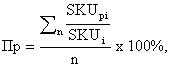 Пр - представленность социально значимых продуктов питания, произведенных в Республике Башкортостан, в общем товарном ассортименте;
SKUpi - количество SKU i-го продукта питания, произведенного республиканскими производителями;
SKUi - общее количество SKU i-го продукта питания в торговом предприятии;
n - число отдельных видов социально значимых продуктов питания, по которым ведется мониторинг.2.5Снижение количества населенных пунктов не обеспеченных торговлей29282827252322Определяется по формулегде  – снижение количества населенных пунктов не обеспеченных торговлей – Количество населенааых пунктов не обеспеченных торговлей, на начало года - Количество населенааых пунктов не обеспеченных торговлей, на конец годаN п/пНаименование государственной программы (подпрограммы, основного мероприятия, мероприятия)Ответственный исполнитель, соисполнительИсточник финансирования государственной программыРасходы по годам реализации программы, тыс. рублейРасходы по годам реализации программы, тыс. рублейРасходы по годам реализации программы, тыс. рублейРасходы по годам реализации программы, тыс. рублейРасходы по годам реализации программы, тыс. рублейРасходы по годам реализации программы, тыс. рублейРасходы по годам реализации программы, тыс. рублейN п/пНаименование государственной программы (подпрограммы, основного мероприятия, мероприятия)Ответственный исполнитель, соисполнительИсточник финансирования государственной программыВсего2019202020212022202320241234567891011А1Государственная программа «Развитие и поддержка малого и среднего предпринимательства в муниципальном районе Республике Башкортостан»Администрации МР Аскинский район РБВсего по муниципальной программе,в том числе:54300905090509050905090509050А1Государственная программа «Развитие и поддержка малого и среднего предпринимательства в муниципальном районе Республике Башкортостан»Администрации МР Аскинский район РБбюджет РБ48600810081008100810081008100А1Государственная программа «Развитие и поддержка малого и среднего предпринимательства в муниципальном районе Республике Башкортостан»Администрации МР Аскинский район РБместный бюджет57009509509509509509502Подпрограмма «Развитие и поддержка субъектов малого и среднего предпринимательства в муниципальном районе Республики Башкортостан»Администрации МР Аскинский район РБВсего по муниципальной программе,в том числе:540009000900090009000900090002Подпрограмма «Развитие и поддержка субъектов малого и среднего предпринимательства в муниципальном районе Республики Башкортостан»Администрации МР Аскинский район РБбюджет РБ486008100810081008100810081002Подпрограмма «Развитие и поддержка субъектов малого и среднего предпринимательства в муниципальном районе Республики Башкортостан»Администрации МР Аскинский район РБместный бюджет54009009009009009009003Подпрограмма «Развитие торговли в муниципальном районе Республики Башкортостан»Администрации МР Аскинский район РБВсего по муниципальной программе,в том числе:3005050505050503Подпрограмма «Развитие торговли в муниципальном районе Республики Башкортостан»Администрации МР Аскинский район РБбюджет РБ00000003Подпрограмма «Развитие торговли в муниципальном районе Республики Башкортостан»Администрации МР Аскинский район РБместный бюджет300505050505050Наименование показателяЕдиница измеренияЗначение показателя задва предшествующих года(последний отчетный период для начинающих предпринимателей)Значение показателя задва предшествующих года(последний отчетный период для начинающих предпринимателей)Наименование показателяЕдиница измерения20___20___Выручка от продажи товаров, продукции, работ, услуг (без НДС)тыс.руб.Балансовая стоимость активов (без НДС) (остаточная стоимость основных средств и нематериальных активов)тыс.руб.Чистая прибыльтыс.руб.Объем производства товаров, работ, услуг (без НДС)тыс.руб.Размер уплаченных налоговтыс.руб.Дебиторская задолженностьтыс.руб.Займы и кредитытыс.руб.Кредиторская задолженностьтыс.руб.Средняя численность работниковчеловекГодовой фонд оплаты трудатыс.руб.Наименование показателяЕдиница измерения Значение показателяКоличество действующих рабочих местчеловекКоличество вновь создаваемых рабочих мест человекУровень среднемесячной заработной платы работников СМСП тыс.руб.№№ п\пНаименование мероприятияСроки исполненияСроки исполненияСроки исполненияИсполнители,ответственные за реализацию мероприятий Программы1. Нормативно-правовое обеспечение1. Нормативно-правовое обеспечение1. Нормативно-правовое обеспечение1. Нормативно-правовое обеспечение1. Нормативно-правовое обеспечение1. Нормативно-правовое обеспечение1.1Принятие постановлений, распоряжений администрации муниципального района способствующих активизации предпринимательства в районе  (в том числе выработка предложений по снижению К-2).За весь период действия ПрограммыЗа весь период действия ПрограммыЗа весь период действия ПрограммыОтделы администрации МР по курируемым отраслям.  1.2Внесение  предложений в проект республиканской Программы государственной поддержки малого предпринимательства в Республике Башкортостан.За весь период действия ПрограммыЗа весь период действия ПрограммыЗа весь период действия ПрограммыОтдел по экономическому развитию, потребительскому рынку и муниципальным закупкам,Совет предпринимателей района по (по согласованию)1.3.Недопущение  административных барьеров  при осуществлении  предпринимательской деятельности субъектами малого и среднего предпринимательства, в особенности на начальной стадии,  разработка  предложений  по их устранению.За весь период действия ПрограммыЗа весь период действия ПрограммыЗа весь период действия ПрограммыОтделы Администрация района по курируемым отраслям, Совет предпринимателей (по согласованию), главы сельских поселений (по согласованию) .    2. Финансово-кредитное обеспечение2. Финансово-кредитное обеспечение2. Финансово-кредитное обеспечение2. Финансово-кредитное обеспечение2. Финансово-кредитное обеспечение2. Финансово-кредитное обеспечение2.1Методическая  поддержка предпринимательских инициатив безработных граждан в открытии собственного дела.За весь период действия ПрограммыЗа весь период действия ПрограммыЗа весь период действия ПрограммыОтдел по экономическому развитию, потребительскому рынку и муниципальным закупкам,  Центр  занятости населения (по согласованию); Главы сельских поселений, ИКЦ2.2Резервирование средств на поддержку субъектов малого и среднего предпринимательства   в районный фонд развития и поддержки малого предпринимательства, за счет собственных средств местного бюджета.Ежегодно в 4 кв.  Ежегодно в 4 кв.  Ежегодно в 4 кв.  Депутаты из числа СМП (по согласованию);Районное финансовое управление;Отдел сельского хозяйства; Отдел по экономическому развитию, потребительскому рынку и муниципальным закупкам3. Реализация приоритетных направлений  развитиясубъектов малого предпринимательства.3. Реализация приоритетных направлений  развитиясубъектов малого предпринимательства.3. Реализация приоритетных направлений  развитиясубъектов малого предпринимательства.3. Реализация приоритетных направлений  развитиясубъектов малого предпринимательства.3. Реализация приоритетных направлений  развитиясубъектов малого предпринимательства.3. Реализация приоритетных направлений  развитиясубъектов малого предпринимательства.3.1Содействие  развитию СМП в приоритетных направлениях:За весь период действия ПрограммыЗа весь период действия ПрограммыОтдел по экономическому развитию, потребительскому рынку и муниципальным закупкам;Главы сельских поселений (по согласованию).Отдел по экономическому развитию, потребительскому рынку и муниципальным закупкам;Главы сельских поселений (по согласованию).-агропромышленный  комплекс в т.ч. переработка сельскохозяйственной продукции;-заготовительная  деятельностьЗа весь период действия ПрограммыЗа весь период действия ПрограммыОтдел сельского хозяйства; Отдел сельского хозяйства; -производство  -строительство-жилищно-коммунальное хозяйство;-лесная отрасль;За весь период действия ПрограммыЗа весь период действия ПрограммыОтдел жизнеобеспечения   Администрации района.Отдел жизнеобеспечения   Администрации района.-бытовое обслуживание;-общественное питание и придорожный сервис;За весь период действия ПрограммыЗа весь период действия ПрограммыОтдел по экономическому развитию, потребительскому рынку и муниципальным закупкам;Отдел по экономическому развитию, потребительскому рынку и муниципальным закупкам;-народно-художественные промыслыЗа весь период действия ПрограммыЗа весь период действия ПрограммыЦентр занятости населения (по согласованию), РОО (по согласованию).Главы сельских поселений (по согласованию)Центр занятости населения (по согласованию), РОО (по согласованию).Главы сельских поселений (по согласованию)-внутренний туризм;За весь период действия ПрограммыЗа весь период действия ПрограммыОтдел по молодежной политике и спорту Администрации района.Отдел по молодежной политике и спорту Администрации района.-утилизация отходов;За весь период действия ПрограммыЗа весь период действия ПрограммыСектор жизнеобеспечения Администрации района.Сектор жизнеобеспечения Администрации района.-социальная сфера- образование,- здравоохранение.За весь период действия ПрограммыЗа весь период действия ПрограммыЗаместитель главы администрации по социальным и кадровым вопросам. Заместитель главы администрации по социальным и кадровым вопросам. 3.2Передача в аренду объектов недвижимости и незавершенного строительства, находящихся в  муниципальной собственности субъектам малого предпринимательства, действующим в приоритетных направлениях на долгосрочной основе. За весь период действия ПрограммыЗа весь период действия ПрограммыКомитет по управлению собственностью (по согласованию), Главы сельских поселений (по согласованию).Комитет по управлению собственностью (по согласованию), Главы сельских поселений (по согласованию).3.3Привлечение субъектов малого и среднего предпринимательства  к исполнению муниципальных заказов на поставку товаров, работ и услуг.За весь период действия ПрограммыЗа весь период действия ПрограммыОтдел по экономическому развитию, потребительскому рынку и муниципальным закупкам;Бюджетные учреждения района (по согласованию). Отдел по экономическому развитию, потребительскому рынку и муниципальным закупкам;Бюджетные учреждения района (по согласованию). 3.4Разработка  перечня  мер по  привлечению субъектов малого и среднего предпринимательства    к управлению, техническому  обслуживанию  жилищного  фонда и объектов  социального  назначения, оказанию   услуг  ЖКХ  населению.За весь период действия ПрограммыЗа весь период действия ПрограммыОтдел жизнеобеспечения Администрации района Отдел жизнеобеспечения Администрации района 3.5Проведение анализа деятельности крестьянских (фермерских) хозяйств, обобщение  и распространение передового  опыта их деятельности.За весь период действия ПрограммыЗа весь период действия ПрограммыОтдел сельского хозяйства. Отдел сельского хозяйства. 4.Повышение эффективности деятельности инфраструктурыподдержки малого  и среднего предпринимательства и информационно-справочное обеспечение субъектов малого и среднего предпринимательства.4.Повышение эффективности деятельности инфраструктурыподдержки малого  и среднего предпринимательства и информационно-справочное обеспечение субъектов малого и среднего предпринимательства.4.Повышение эффективности деятельности инфраструктурыподдержки малого  и среднего предпринимательства и информационно-справочное обеспечение субъектов малого и среднего предпринимательства.4.Повышение эффективности деятельности инфраструктурыподдержки малого  и среднего предпринимательства и информационно-справочное обеспечение субъектов малого и среднего предпринимательства.4.Повышение эффективности деятельности инфраструктурыподдержки малого  и среднего предпринимательства и информационно-справочное обеспечение субъектов малого и среднего предпринимательства.4.Повышение эффективности деятельности инфраструктурыподдержки малого  и среднего предпринимательства и информационно-справочное обеспечение субъектов малого и среднего предпринимательства.4.1Публикация в районной газете, Интернете  информационной базы данных  по свободным площадям и незагруженному оборудованию, которые могут быть переданы в аренду или проданы субъектам малого и среднего  предпринимательства.Размещение информации о  продукции, производимой субъектами малого и среднего предпринимательства в средствах массовой информации.ЕжеквартальноКУС (по согласованию), РИК «Надежда» (по согласованию),Отдел по экономическому развитию, потребительскому рынку и муниципальным закупкам;КУС (по согласованию), РИК «Надежда» (по согласованию),Отдел по экономическому развитию, потребительскому рынку и муниципальным закупкам;КУС (по согласованию), РИК «Надежда» (по согласованию),Отдел по экономическому развитию, потребительскому рынку и муниципальным закупкам;4.2Проведение информационно-консультационной работы и оказание методической, практической помощи безработным гражданам, молодежи изъявившим желание заниматься предпринимательской деятельностью;  с выпускниками  школ  по организации собственного дела, организация стендов в каждом сельском поселении.За весь период действия ПрограммыЦентр занятости населения (по согласованию), Информационно-консультационный центр,Отдел образования района, Отдел молодежи, Главы сельских поселений (по согласованию).  Центр занятости населения (по согласованию), Информационно-консультационный центр,Отдел образования района, Отдел молодежи, Главы сельских поселений (по согласованию).  Центр занятости населения (по согласованию), Информационно-консультационный центр,Отдел образования района, Отдел молодежи, Главы сельских поселений (по согласованию).  4.3Проведение информационно-консультационной работы и оказание методической, практической помощи инвалидам,   изъявившим желание заниматься предпринимательской деятельностью За весь период действия ПрограммыОтдел занятости населения  (по согласованию),Информационно-консультационный центр.Отдел занятости населения  (по согласованию),Информационно-консультационный центр.Отдел занятости населения  (по согласованию),Информационно-консультационный центр.4.4 Оказания содействия в регистрации в качестве индивидуального предпринимателя, оказание методической и  практической помощи беженцам, вынужденным переселенцам; военнослужащим, уволенным в запас; вернувшимся из мест лишения свободы. За весь период действия ПрограммыОтделы администрации района по курируемым отраслям. Отделы администрации района по курируемым отраслям. Отделы администрации района по курируемым отраслям. 4.5Повышение квалификации специалистов, курирующих вопросы предпринимательства   на базе дистанционных курсов обучения.   За весь период действия ПрограммыОтдел по кадровой и информационной работе.Отдел по кадровой и информационной работе.Отдел по кадровой и информационной работе.4.6Содействие в повышении  финансового образования граждан,  занятых в сфере предпринимательства За весь период действия ПрограммыОтдел по кадровой и информационной работе, Отдел по экономическому развитию, потребительскому рынку и муниципальным закупкам;Отдел по кадровой и информационной работе, Отдел по экономическому развитию, потребительскому рынку и муниципальным закупкам;Отдел по кадровой и информационной работе, Отдел по экономическому развитию, потребительскому рынку и муниципальным закупкам;4.7Организация содействия в работе   республиканской горячей линии по вопросам  малого  и среднего  предпринимательства.За весь период действия ПрограммыСовет предпринимателей района (по согласованию).Совет предпринимателей района (по согласованию).Совет предпринимателей района (по согласованию).4.8Освещение деятельности субъектов малого и среднего  предпринимательства в средствах массовой информацииЗа весь период действия ПрограммыСлужбы администрации района по курируемым отраслям; Совет предпринимателей (по согласованию), РИК «Надежда» (по согласованию)Службы администрации района по курируемым отраслям; Совет предпринимателей (по согласованию), РИК «Надежда» (по согласованию)Службы администрации района по курируемым отраслям; Совет предпринимателей (по согласованию), РИК «Надежда» (по согласованию)4.9Рационализация деятельности информационно-консультационных бюро при районной и сельских библиотеках.За весь период действия ПрограммыОтдел культуры. Отдел культуры. Отдел культуры. 4.10Проведение мероприятий, направленных на обеспечение социальных гарантий на малых и средних  предприятиях, активизация работ  по охране и технике безопасности труда. За весь период действия ПрограммыОтдел жизнеобеспечения;Отдел труда и СЗН (по согласованию);Отдел по экономическому развитию, потребительскому рынку и муниципальным закупкам;Отдел жизнеобеспечения;Отдел труда и СЗН (по согласованию);Отдел по экономическому развитию, потребительскому рынку и муниципальным закупкам;Отдел жизнеобеспечения;Отдел труда и СЗН (по согласованию);Отдел по экономическому развитию, потребительскому рынку и муниципальным закупкам;4.11Разработка  системы стимулирования работодателей создающих рабочие места для отдельных социально незащищенных слоев населения трудоспособного  возраста.  Ежегодно в 4 квартале ОСХ, ФУ,Отдел по экономическому развитию, потребительскому рынку и муниципальным закупкам;Отдел труда и СЗН (по согласованию),Центр занятости населения (по согласованию), Отдел молодежной политики и спорта, Главы сельских поселений (по согласованию)ОСХ, ФУ,Отдел по экономическому развитию, потребительскому рынку и муниципальным закупкам;Отдел труда и СЗН (по согласованию),Центр занятости населения (по согласованию), Отдел молодежной политики и спорта, Главы сельских поселений (по согласованию)ОСХ, ФУ,Отдел по экономическому развитию, потребительскому рынку и муниципальным закупкам;Отдел труда и СЗН (по согласованию),Центр занятости населения (по согласованию), Отдел молодежной политики и спорта, Главы сельских поселений (по согласованию)5. Научно-методическое и кадровое обеспечение,пропаганда самозанятости населения.5. Научно-методическое и кадровое обеспечение,пропаганда самозанятости населения.5. Научно-методическое и кадровое обеспечение,пропаганда самозанятости населения.5. Научно-методическое и кадровое обеспечение,пропаганда самозанятости населения.5. Научно-методическое и кадровое обеспечение,пропаганда самозанятости населения.5. Научно-методическое и кадровое обеспечение,пропаганда самозанятости населения.5.1Организация факультативных занятий  по основам предпринимательской  деятельности в средних школах.В течение учебного годаВ течение учебного годаВ течение учебного годаотдел образования района; Центр занятости населения (по согласованию), Главы сельских поселений (по согласованию).5.2Участие  в республиканском конкурсе на лучшую организацию работы по развитию и поддержке малого и среднего предпринимательства среди   районов и городов.За весь период действия ПрограммыЗа весь период действия ПрограммыЗа весь период действия ПрограммыОтдел по экономическому развитию, потребительскому рынку и муниципальным закупкам;5.3Участие в республиканских  мероприятиях проводимых  в поддержку предпринимательства на республиканском уровнеЕжегодно в 4 квартале. Ежегодно в 4 квартале. Ежегодно в 4 квартале. Службы администрации района; Совет предпринимателей района; СМП (по согласованию).5.4Подготовка и предоставление материалов для республиканской  трансляции телепередач, радиопередач и статей в журналах и газетах, в Интернете  о деятельности субъектов малого и среднего предпринимательстваЗа весь период действия ПрограммыЗа весь период действия ПрограммыЗа весь период действия ПрограммыОтделы администрации района по курируемым отраслям. Комитет по молодежной политике; Совет предпри-нимателей (по согласованию). 5.5Организация и проведение конкурса «Женщина - директор года»Ежегодно в 4 кварталеЕжегодно в 4 кварталеЕжегодно в 4 кварталеРайонный Совет женщин; Отдел по кадровой и информационной работе.    5.6Организация и проведение конкурса «Мастер - золотые руки»Ежегодно. Ежегодно. Ежегодно. Центр  занятости населения (по согласованию), Отдел по кадровой и информационной работе.  5.7Организация и проведение конкурса «Молодой директор года»Ежегодно в 4 кварталеЕжегодно в 4 кварталеЕжегодно в 4 кварталеОтдел молодежной политики и спорта, Отдел по кадровой и информационной работе. № п/пМероприятияСроки исполненияСумма выделенныхсредствиз местного бюджета, тыс. рублейСумма выделенныхсредствиз местного бюджета, тыс. рублейИсполнитель мероприятия,ответственный за реализацию мероприятий ПрограммыИсполнитель мероприятия,ответственный за реализацию мероприятий ПрограммыИсполнитель мероприятия,ответственный за реализацию мероприятий ПрограммыИсполнениемероприятия,периодпредставленияинформации об исполненииИсполнениемероприятия,периодпредставленияинформации об исполненииИсполнениемероприятия,периодпредставленияинформации об исполнении1.Развитие финансовых технологий и системы имущественнойподдержки малого и среднего предпринимательства.1.Развитие финансовых технологий и системы имущественнойподдержки малого и среднего предпринимательства.1.Развитие финансовых технологий и системы имущественнойподдержки малого и среднего предпринимательства.1.Развитие финансовых технологий и системы имущественнойподдержки малого и среднего предпринимательства.1.Развитие финансовых технологий и системы имущественнойподдержки малого и среднего предпринимательства.1.Развитие финансовых технологий и системы имущественнойподдержки малого и среднего предпринимательства.1.Развитие финансовых технологий и системы имущественнойподдержки малого и среднего предпринимательства.1.Развитие финансовых технологий и системы имущественнойподдержки малого и среднего предпринимательства.1.Развитие финансовых технологий и системы имущественнойподдержки малого и среднего предпринимательства.1.Развитие финансовых технологий и системы имущественнойподдержки малого и среднего предпринимательства.1.Развитие финансовых технологий и системы имущественнойподдержки малого и среднего предпринимательства.1.1.Субсидирование  проектов.2019-20242019-202461206120АдминистрацияМР Аскинский районВ течении каждого года, по мере поступления заявокВ течении каждого года, по мере поступления заявокВ течении каждого года, по мере поступления заявокВ течении каждого года, по мере поступления заявок1.2.Софинансирование  из средств республиканского бюджета мероприятий, предусмотренных районной Программой на 2019-2024 год.2019-20242019-20245238052380АдминистрацияМР Аскинский районПо мере поступления из  бюджета РБПо мере поступления из  бюджета РБПо мере поступления из  бюджета РБПо мере поступления из  бюджета РБ1.3.Составление перечня  по неиспользуемым площадям  (свободным, сдаваемым в аренду, предлагаемым  к реализации и пр.) муниципального имущества. Осуществление органами государственной власти и органами местного  самоуправления РБ передачи во владение  и (или) в пользование  государственного и муниципального  имущества, в том числе земельных участков, зданий, строений, сооружений, нежилых  помещений, оборудования, машин, механизмов, установок, транспортных средств.2019-20242019-202400Комитет по управлению собственностью Министерства земельных и имущественных отношений поАскинскому району (по согласованию)ЕжегодноЕжегодноЕжегодноЕжегодно1.5.Обеспечение  размещения  среди субъектов малого предпринимательства заказов на поставки товаров, выполнение работ, оказание услуг для муниципальных нужд в соответствии с Федеральным законом от 21.07.2005 № 94- ФЗ «О размещении заказов на поставки товаров, выполнение работ, оказание услуг для государственных и муниципальных нужд»)2019-20242019-202400АдминистрацияМР Аскинский район1 раз в полугодие1 раз в полугодие1 раз в полугодие1 раз в полугодие1.6Анализ эффективности деятельности субъектов малого предпринимательства, получивших субсидию 2019-20242019-202400АдминистрацияМР Аскинский район1 раз в полугодие1 раз в полугодие1 раз в полугодие1 раз в полугодие2. Законодательное и нормативно-правовое  обеспечение развития малогои среднего  предпринимательства.2. Законодательное и нормативно-правовое  обеспечение развития малогои среднего  предпринимательства.2. Законодательное и нормативно-правовое  обеспечение развития малогои среднего  предпринимательства.2. Законодательное и нормативно-правовое  обеспечение развития малогои среднего  предпринимательства.2. Законодательное и нормативно-правовое  обеспечение развития малогои среднего  предпринимательства.2. Законодательное и нормативно-правовое  обеспечение развития малогои среднего  предпринимательства.2. Законодательное и нормативно-правовое  обеспечение развития малогои среднего  предпринимательства.2. Законодательное и нормативно-правовое  обеспечение развития малогои среднего  предпринимательства.2. Законодательное и нормативно-правовое  обеспечение развития малогои среднего  предпринимательства.2. Законодательное и нормативно-правовое  обеспечение развития малогои среднего  предпринимательства.2. Законодательное и нормативно-правовое  обеспечение развития малогои среднего  предпринимательства.2.1Проведение информационно- консультационной работы и оказание методической, практической помощи и субсидирование безработным  гражданам, молодежи изъявившим желание заниматься предпринимательской деятельностью2019-20242019-202400Службы администрации МР Аскинский района, ИКЦ, Центр занятости населения (по согласованию), Службы администрации МР Аскинский района, ИКЦ, Центр занятости населения (по согласованию), Службы администрации МР Аскинский района, ИКЦ, Центр занятости населения (по согласованию), По мере обращенияПо мере обращения2.2Содействие в повышении финансового образования граждан, занятых в сфере предпринимательства, организация совещания с предпринимателями совместно с специалистами налоговой инспекции, Пенсионного фонда и Фонда  социального страхования2019-20242019-202400Службы администрация МР Аскинский района, Информационно-консультационный центр (ИКЦ), Центр занятости населения (по согласованию)Службы администрация МР Аскинский района, Информационно-консультационный центр (ИКЦ), Центр занятости населения (по согласованию)Службы администрация МР Аскинский района, Информационно-консультационный центр (ИКЦ), Центр занятости населения (по согласованию)ПостоянноПостоянно3.Повышение престижа предпринимательской деятельности в районе3.Повышение престижа предпринимательской деятельности в районе3.Повышение престижа предпринимательской деятельности в районе3.Повышение престижа предпринимательской деятельности в районе3.Повышение престижа предпринимательской деятельности в районе3.Повышение престижа предпринимательской деятельности в районе3.Повышение престижа предпринимательской деятельности в районе3.Повышение престижа предпринимательской деятельности в районе3.Повышение престижа предпринимательской деятельности в районе3.Повышение престижа предпринимательской деятельности в районе3.Повышение престижа предпринимательской деятельности в районеОсвещение вопросов  развития  и поддержки малого и среднего предпринимательства, повышение  общественного мнения  о предпринимательском сообществе в средствах массовой информации,проведение районных конкурсов «Мастер - золотые руки», «Женщина - директор года», «Молодой директор года»2019-20242019-202400Центр занятости населения (по согласованию),Районный совет женщин,отдел по кадровой и информационной работе.Центр занятости населения (по согласованию),Районный совет женщин,отдел по кадровой и информационной работе.Центр занятости населения (по согласованию),Районный совет женщин,отдел по кадровой и информационной работе.1 раз в полугодиеНаименование показателяЕдиница измеренияЗначение показателя в текущем годуКоличество действующих рабочих мест на момент подачи документовчеловек**Количество рабочих мест, созданных на предприятии на конец года, следующего за годом введения предмета лизингатыс.руб.**Отношение чистой прибыли к выручке субъекта малого или среднего предпринимательства от продажи товаров, продукции, работ, услуг (без НДС)%Размер уплаченных налогов в бюджет всех уровней (без НДС и акциз) тыс.руб.Уровень среднемесячной заработной платы работников тыс.руб.*Количество вновь создаваемых рабочих мест в текущем годучеловек*Вложение собственных средств тыс.руб.№Наименование статьи расходовЕдиница измере-нияКол-воЦена, руб.Сумма, руб.Сумма, руб.№Наименование статьи расходовЕдиница измере-нияКол-воЦена, руб.за счет собственных средств, руб.за счет бюджетных средств123456712345Итого:№ п/пДата оплаты№ и дата платежного порученияСтоимость договора лизинга, руб.Стоимость договора лизинга, руб.Стоимость договора лизинга, руб.Остаточная стоимость предмета лизинга, руб.Дата оплаты№ и дата платежного поручениявсегов том числе:в том числе:Остаточная стоимость предмета лизинга, руб.Дата оплаты№ и дата платежного поручениясумма уплаченных процентов по договору лизингасумма уплаченных основных платежей по договору лизингаОстаточная стоимость предмета лизинга, руб.1 2 3 4 5 6 7 Итого: Итого: Итого: № п/пПоказательЕдиница измере-нияЕдиница измере-нияФактическое значение в текущем годуПлановое значениеПлановое значение№ п/пПоказательЕдиница измере-нияЕдиница измере-нияФактическое значение в текущем годуна 20 __ годна 20 __ год1Вложение собственных средств*руб.руб.2Расходы на реализацию бизнес-проектаруб.руб.3Чистая прибыль/убытокруб.руб.4Выручка от оказания услуг СМСПруб.руб.5Количество действующих рабочих мест, всегочел.6Количество вновь создаваемых рабочих местчел.7Количество в штате сотрудников с профильным образованием чел. 8Среднемесячная заработная штата руб. 9Объем налоговых отчислений в бюджеты всех уровней и во внебюджетные фонды, всего руб. №п/пНаименование критерияКоличество баллов1Количество действующих рабочих местЗа каждое действующее рабочее место – 1 балла2Количество новых рабочих мест, создаваемых при выполнении условий договора на начальной стадии становления бизнесаЗа каждое новое рабочее место  - 2 балла3Уровень среднемесячной заработной платы работников СМСПСвыше 20 тыс.руб. – 5 баллов3Уровень среднемесячной заработной платы работников СМСПОт 10 до 20 тыс.руб  . – 2 балла3Уровень среднемесячной заработной платы работников СМСПдо 10 тыс.руб. – 0 баллов4Организация производства продукции (товаров, работ, услуг) выездная экспертная оценка комиссии (учитывается текущее состояние, перспективы развития) По 3-х балльной шкале (метод экспертных оценок не менее трех экспертов из числа комиссии)   №п/пНаименование критерияКоличество баллов1Количество действующих рабочих мест на момент подачи документовЗа каждое действующее рабочее место – 1 балла2Количество рабочих мест, созданных на предприятии на конец года, следующего за годом введения предмета лизингаЗа каждое рабочее место  - 2 балла3Отношение чистой прибыли к выручке субъекта малого или среднего предпринимательства от продажи товаров, продукции, работ, услуг (без НДС)За каждый % - 0,23Отношение чистой прибыли к выручке субъекта малого или среднего предпринимательства от продажи товаров, продукции, работ, услуг (без НДС)При убыточной деятельности – 04Соотношение суммы налогов, уплаченных в бюджеты всех уровней (без НДС и акцизов) за предшествующий год, и суммы запрашиваемой субсидииСвыше 10 млн. рублей – 20 баллов4Соотношение суммы налогов, уплаченных в бюджеты всех уровней (без НДС и акцизов) за предшествующий год, и суммы запрашиваемой субсидииОт 1 до 10  млн. руб.– 10 баллов4Соотношение суммы налогов, уплаченных в бюджеты всех уровней (без НДС и акцизов) за предшествующий год, и суммы запрашиваемой субсидииМенее 1 млн. руб. – 1 балл№п/пНаименование критерияКоличество баллов1количество рабочих мест, предоставленных в коворкинг-центреЗа каждое предоставленное рабочее место – 1 балл2заполняемость зоны коворкингаДо 20% - 2 балл, От 21% до 50% - 5 баллов,От 51% до 100% - 10 баллов.3количество проведенных образовательных мероприятийЗа каждое проведенное мероприятие – 1 балл4количество предоставленных консультацийДо 10 консультаций  – 1 балл4количество предоставленных консультаций11 и более консультаций – 5 баллов5количество субъектов малого и среднего предпринимательства и граждан, планирующих начать ведение предпринимательской деятельности, воспользовавшихся услугами коворкинг-центра (в разрезе видов услуг).До 5  - 0 балл5 и более – 1 балл6Количество участников образовательных мероприятий 1 участник – 0,1 баллаНаименование показателяЕдиница измеренияЗначение показателя в текущем годуКоличество рабочих мест, предоставленных в коворкинг-центреед.Заполняемость зоны коворкинга%.Количество проведенных образовательных мероприятийед.Количество предоставленных консультацийед.Количество субъектов малого и среднего предпринимательства и граждан, планирующих начать ведение предпринимательской деятельности, воспользовавшихся услугами коворкинг-центра (в разрезе видов услуг).ед.Количество участников образовательных мероприятийед.